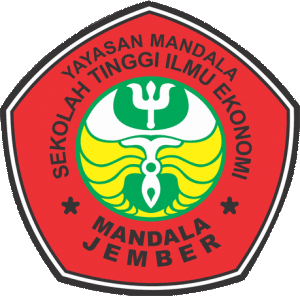 DESAIN SISTEM INFORMASI JASA DEKORASI CV AMELDA SITUBONDO BERBASIS WEBSKRIPSIUntuk Memenuhi Sebagian Persyaratan Memperoleh Gelar Sarjana S-1 EkonomiPada Minat Program Studi Menejemen InformatikaDiajukan Oleh: BRAYUDHATAMA.H NIM: 15.9552PROGRAM STUDI MENEJEMEN INFORMATIKA SEKOLAH TINGGI ILMU EKONOMI MANDALA JEMBER2020DESAIN SISTEM ::NFORMASI  PENGENALAN  PEMBUATAN DEKORASJON  CV AMELDA KABUPATEN  SITUBONDO BERBASIS  WEBNarna                                        :    Brayudhatama.H NIM                                          :     15.9552Program Studi                          :    MenejemenMinat Studi                              :    Menejemen  InformatikaDosen  Pembimbing  Utama     :   Ir.  Moch. Gozali ST,MT Dosen Pembimbing  Asisten    :    Drs.  Karim Budiono, MPDiseminarkan Hari/Tanggal JamDisetujuti Oleh:   Rabu, 22 Juli 2020:    19.00WIBDosen Pembimbing  Utama~~~Dosen Pembimbing  Asisten'Ir.Moch Gozali, ST,MT NTDN:0008066900:lMengetahui,Drs.Karim Budiono,MP NIDN:0724076201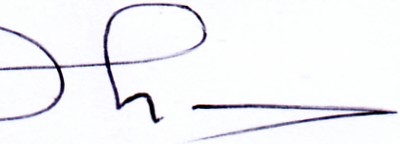 Ketua ProgramMenejemen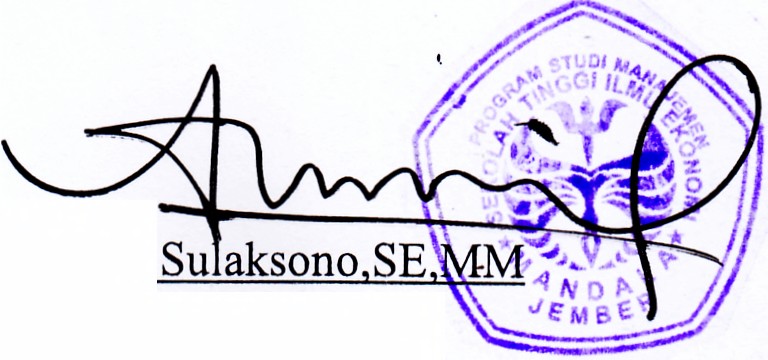 iiDESAIN SISTEM lNFORMASI  PENGENALAN  PEMBUATAN DEKORASION  CV AMELDA KABUPATEN  SITUBONDO  BERBASIS  WEBTelah dipertahankan  Tim Penguji Skripsi Pada : Hari/Tanggal                :    Rabu,  22 Juli 2020Jam                               :     19.00 WIBTempat                             :     Ruang   Kuliah  STIE  Mandala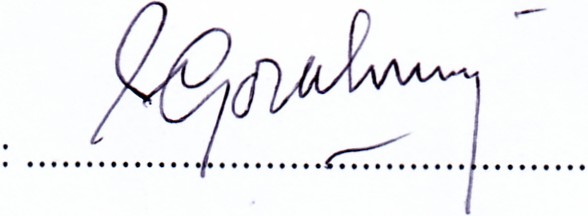 Disetujui Oleh Tim Penguji Skripsi :Dr. Bambang Sri Kaloko,MT.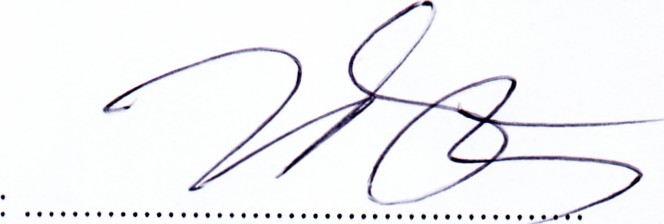 .                     {~.Ketua PengujiM.  Dirnyati,   Ors.  M.Si.Sekretaris  PengujiM.  Ghozali,   ST.MM.Anggota   PengujiMengetahui  :Ketua ProgramStudiManajemenKetuaSTIE MandalaJember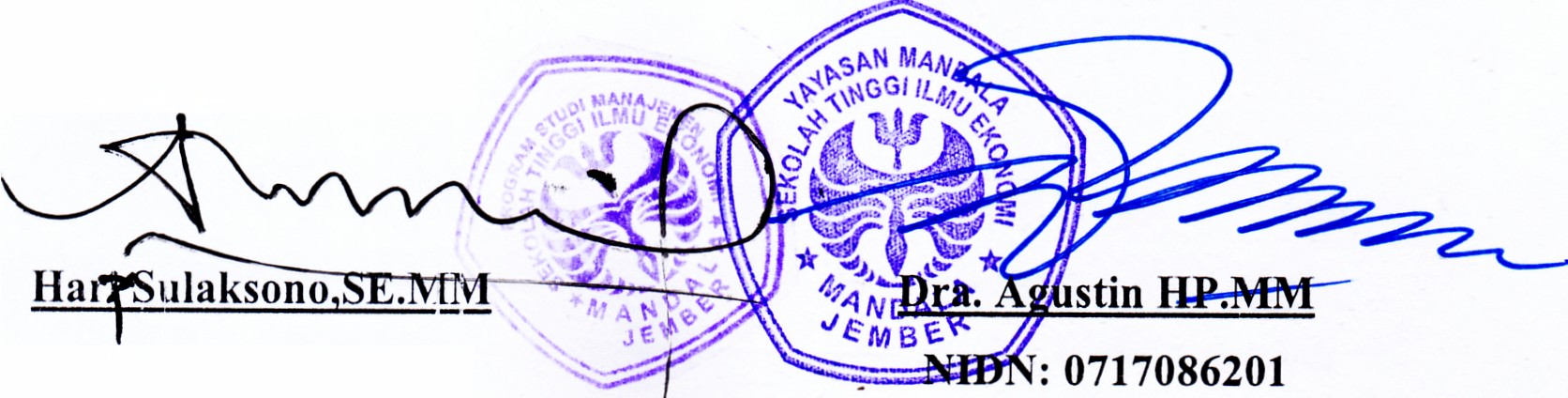 iiiPERNYATAANSaya yang bertanda tangan dibawah ini : Nama   :     Brayudhatama  HNIM      :      15.9552Prodi    :     Manajemen  InformatikaMenyatakan dengan sesungguhnya bahwa karya ilmiah yang berjudul "DESAIN SISTEM INFORMASI JASA DEKORASI CV. AMELDA SITUBONDO   BERBASIS   WEB"  adalah  benar-benar   karya   sendiri   kecuali kutipan yang sudah saya sebutkan sumbemya, belum pernah diajukan pada institusi manapun, serta bukan plagiat ataujiplakan. Saya bertanggungjawab   atas keaslian, keabsahan  dan kebenaran  isinya sesuai dengan sikap ilmiah yang harus dijunjungtinggi.Demikian  pernyaatan  saya buat dengan sebenamya,  tanpa adanya tekanan dan paksaan dari pihak manapun  serta bersedia memperoleh  sanksi akademik jika dikernudian hari pernyataan ini tidak sama.Jember,  13 Agustus 2020Yang menyatakan;HF'9:t+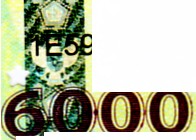 E,~.      U   UPIAH   -                 r-Brayudhatama  H.ivKATA PENGANTARPuji syukur kami panjatkan kepada Allah SWT karena rahmat dan karunia- Nya, penulis dapat menyelesaikan skripsi ini dengan judul “ Desain Sistem Informasi Jasa Dekorasi CV. Amelda Situbondo Berbasis Web”.Tugas  akhir ini disusun untuk memenuhi salah satu persyaratan untuk menyelesaikan program Sarjana Minat Studi Manajemen Informatika di Sekolah Tinggi Ilmu Ekonomi Mandala Jember.Selama Mengikuti Pendidikan Sarjana Minat Studi Manajemen Informatika sampai proses penyelesaian Skripsi ini, berbagai pihak telah memberikan ilmu, fasilitas, membantu,dan membimbing penulis, untuk itu penulis mengucapkan terima kasih kepada :1.   Bapak Hary Sulaksono, SE.MM selaku Ketua Program Studi Manajemen yang telah memberikan kemudahan dalam menyelesaikan pendidikan.2.   Bapak Ir. Moch. Ghozali, ST.MT selaku Dosen pembimbing Utama yang telah meluangkan waktunya untuk membimbing penulis selama penyusunan tugas akhir ini.3.   Bapak  Drs.  Karim  Budiono,  MP.  ,  selaku  pembimbing  II  yang  telah memberikan arahan dan bimbingan sehingga skripsi ini dapat diselesaikan.4.   Bapak / Ibu Dosen Program Studi Manajemen yang telah membekali penulis dengan beberapa disiplin ilmu yang insyaAllah bermanfaat.5.   Orang tua dan keluarga yang telah memberi dukungan dan semangat untuk penulis agar dapat menyelesaikan pendidikan ini.6.   Teman-teman seperjuangan Mahasiswa Minat Studi Manajemen Informatika Sekolah Tinggi Ilmu Ekonomi Mandala Jember., yang telah banyak berdiskusi dan belajar bersama selama masa pendidikan.7.   Teman dan saudara telah memberikan motivasi, dan semangat serta banyakilmu selama masa pendidikan penulis.vPenulis menyadari, Skripsi ini masih banyak kelemahan dan kekurangan. Karena itu kritk dan srana yang membangun akan diterima sengan senang hati, mudah-mudahan keberadaan tugas akhir ini dapat bermanfaat dan menambah wawasan kita, khususnya tentang Desain Sistem Informasi Jasa Dekorasi CV. Amelda Situbondo Berbasis Web.Jember, 13 Agustus 2020Brayudhatama H.viPERSEMBAHANSegala puji syukur saya persembahkan kehadirat Allah SWT yang telah memberi jalan keluar atas semua hal yang sudah terjadi. Dan ahanya atas pertolongan dan izinMu lah, saya dapat menyelesaikan Karya kecil ini. Selanjutnya sholawat serta salam saya curahkan kepada Baginda Agung Nabi Muhammad SAW, Cahaya di atas cahaya “ Anta Nur Fauqo Nur”. Karya kecil ini saya persembahkan kepada :1.   Orang tua, yang pertama adalah Ibu . Yang perjuangan dan cintanya paling tulus. Ummul madrasah yang membimbing dengan penuh keikhlasan. Yang selalu menjadi alasan saya untuk tidak putus berjuang hingga saya dapat menyelesaikan tugas akhir ini. Yang setiap siang malam tak pernah berhenti mendoakan dan berjuang demi kebaikan saya, hingga dapat menyelesaikan pendidikan di jenjang ini. Yang kedua untuk Bapak, yang selalu memberikan dukungan dan semangtnya untuk saya, semoga engkau sehat selalu dan dilindungi oleh Allah SWT. Aamiin.2.   Untuk saudara-saudara semuanya yang telah memberikan semangat dan dukungan. yang selalu mendoakan saya , maaf belum bias menjadi panutan yang baik untukmu. Mbak , mas dan semuanya.3.   Teman-teman seperjuangan Manajemen Informatika Sekolah Tinggi Ilmu Ekonomi Mandala Jember, yang bertahun-tahun sudah menemani dalam banyak hal, berbagi ilmu dan semuanya.4.   Almamater Manajemen Sekolah Tinggi Ilmu Ekonomi Mandala Jemberyang saya banggakan.viiMOTTO“Kesuksesan bukanlah milik segelintir orang, akan tetapi milik Anda juga”(none)“Tidak ada orang yang benar-benar sibuk, yang ada orang yang menyibukkan diri.Bukan tidak punya waktu, tapi waktu yang di ada-ada”(Teater Oksigen)“Bismillah disetiap keadaan, Bismillah tak perlu diragukan, yakin dengan kalamAllah, Pelabuhan hamba pada tuhan. ”(KHR. Ach. Azaim Ibrahimy – Benning)viiiDESAIN SISTEM INFORMASI JASA DEKORASI CV. AMELDA SITUBONDO BERBASIS WEB¹Brayudhatama H. (15.9552)² Ir. Moch. Ghozali S.T. M.T.³ Drs. Karim Budiono, M.P.Minat Studi Manajemen Informatika - Sekolah Tinggi Ilmu Ekonomi MandalaJemberABSTRAKDesain Sistem  Informasi Jasa Dekorasi Cv. Amelda Situbondo Berbasis Web adalah sebuah sistem yang mengelola data Dekorasi Cv. Amelda Situbondo. Sistem ini akan mengolah dan memberikan informasi terhadap data referensi dekorasi yang tawarkan oleh Cv. Amelda dan mempermudah dokumentasi terhadap data-data yang baru, dimana sebelumnya masih menggunakan cara manual dan belum memiliki sistem  yang dapat mengolah data dengan  efisien. Dengan dibuatnya sistem informasi ini maka pengolahan data laporan yang berhubungan dengan dekorasi dapat diperoleh dengan cepat. Sistem menggunakan Bahasa pemrograman PHP, serta Mysql. Dimana hasil akhir yang diharapkan adalah berupa Sistem Informasi Kepegawaian berbasis web yang mencakup pendataan data dekorasi, fitur pengiriman pesan dari pengguna melalui sistem ini. Sehingga dapat diteruskan kepada pimpinan.Kata Kunci : sistem informasi, Dekorasi, PHP, Mysql.ixDESIGN OF INFORMATION SYSTEMS OF DECORATION SERVICES WEB-BASED CV. AMELDA SITUBONDO¹Brayudhatama H. (15.9552)² Ir. Moch. Ghozali S.T. M.T.³ Drs. Karim Budiono, M.P.Interest of Informatics Management Studies - Mandala College of Economics, JemberABSTRACTDesign Information System Decoration Services Cv. Amelda Situbondo Web Based is a system that manages Cv. Amelda Situbondo. This system will process and provide information on the decoration reference data offered by Cv. Amelda and facilitate documentation of new data, which previously still used manual methods and did not have a system that could process data efficiently. With the creation of this information system, data processing reports related to decoration can be obtained quickly. The system uses the PHP programming language, as well as Mysql. Where the final result expected is in the form of a web-based Personnel Information System which includes data collection on decoration, features of sending messages from users through this system. So that it can be forwarded to the leadership.Keywords: information systems, decoration, PHP, Mysql.xDAFTAR ISIHALAMAN JUDUL……………………………………………………..         i LEMBAR PENGESAHAN………………………………………………       ii LEMBAR PERSETUJUAN………………………………………………      iii PERNYATAAN…………………………………………………………..        iv KATA PENGANTAR…………………………………………………...         v PERSEMBAHAN………………………………………………………..        vii MOTTO…………………………………………………………………..       viii ABSTRAK………………………………………………………………..         ix DAFTAR ISI…………………..…………………………………………          xi DAFTAR GAMBAR…………………………………………………….         xiv DAFTAR TABEL……………………………………………………….           xvBAB I PENDAHULUAN1.1.Latar Belakang     ....................................................................            11.2.Rumusan Masalah      ..............................................................            21.3.Tujuan Penelitian       ..............................................................            21.4.Manfaat Penelitian     ..............................................................            21.5.Batasasan Masalah     ..............................................................            3BAB II TINJAUAN PUSTAKA2.1.      Sejarah Dinas Pertanian Kabupaten Jember .....................            42.2.      Landasan Teori     ..............................................................            82.2.1.  Pengertian Sistem ..................................................            82.2.2.  Pengertian Informasi  .............................................          102.2.3.  Pengertian sistem Informasi ...................................          102.2.4.  Website ..................................................................          112.2.5.  Manajemen Pemasaran ...........................................          112.2.6.  Pengertian promosi .................................................          122.3.      Kerangka Konseptual..........................................................         13xi2.3.1.  Diagram Konteks ....................................................          132.3.2.  DFD    ....................................................................          142.3.3.  Flowchart ................................................................          152.4.      Aplikasi pendukung ..........................................................          20BAB III METODE PENELITIANBAB IV HASIL DAN PEMBAHASAN4.1.      Kontruksi (Construction) ...................................................        37xii4.3.       Pembahasan   ....................................................................        404.2.1.     Pengujian Fungsional ...........................................        404.2.2.     Implementasi tampilan Muka ...............................        41BAB V PENUTUP5.1       Kesimpulan .......................................................................         455.2       Saran   ................................................................................         45DAFTAR PUSTAKA  .............................................................................        46LAMPIRAN  ............................................................................................        48xiiiDAFTAR GAMBARGambar 2.1. Model Dasar Sistem ..............................................................          9xivDAFTAR TABELxvBAB I PENDAHULUAN1.1.      Latar Belakang MasalahIlmu pengetahuan dan teknologi informasi semakin bertambah maju seiring berkembangnya pola pikir manusia. Kualitas hidup masyarakat dapat semakin meningkat lagi jika ditunjang dengan sistem pendidikan yang inovatif semakin maju masyarakatnya   membawa   akibat   yang   lebih   kompleks   terhadap perekonomian bangsa.Penggunaan internet dan teknologi informasi dewasa ini, memang terbukti sangat menguntungkan baik dibidang pendidikan, maupun non pendidikan. Selain memudahkan dalam pencarian informasi, internet juga sangat membantu dalam pengelolaan dan pertukaran informasi. Contohnya dalam pengelolaan sistem informasi jasa dekorasi.Selama ini pencatatan dilakukan secara manual akan menimbulkan banyak masalah. Dengan adanya sistem yang masih manual akan membutuhkan waktu yang lama, sehingga terjadi pemborosan waktu dan data yang didapatkan kurang akurat. Untuk melakukan berbagai  upaya  tersebut  tentunya  memerlukan  biaya yang tidak sedikit karena untuk mengatasinya perusahaan memerlukan perbaikansistem.Munculnya ide untuk desain sistem informasi jasa dekorasi CV. Amelda Situbondo berbasis web ini agar dengan sistem ini perusahaan dapat mengelola pemesanan dekorasi pernikahan secara terkomputerisasi berbasis website. Seperti pada penelitian Deti mahasiswa UIN Raden Fatah (2018), yang berjudul “Sistem Informasi Wedding Organizer Berbasis Web” yang bertujuan untuk memperluas pemasaran dan memudahkan proses pemesanan jasa Wedding organizer tersebut. Sistem yang dibangun pada penelitian ini berbasis web, menggunakan bahasa pemrograman PHP dan MySQL. Hasil dari penelitian tersebut berupa sistem pengelolaan  informasi,  pemesanan  da  laporan  yang  sudah  terkomputerisasi,sehingga memudahkan pelaku usaha maupun costumer.1Berdasarkan referensi di atas penulis mengambil judul penelian “Desain Sistem Informasi Jasa Dekorasi CV. Amelda Situbondo Berbasis Web”. Yang diharapkan   dapat   mengefisiensi dan mengefektifkan serta mempermudah cara pencarian data, sehingga akan mempercepat memperoleh data yang dibutuhkan.1.2.      Rumusan MasalahBedasarkan latar belakang masalah yang telah diuraikan diatas maka rumusan masalah dalam penelitian ini adalah Bagaimana cara mendesain sistem informasi jasa dekorasi CV. Amelda Situbondo berbasis web ?1.3.      Tujuan PenelitianBedasarkan rumusan masalah yang telah diuraikan tersebut adapun tujuan yang ingin dicapai dalam penelitian ini adalah untuk mengetahui cara untuk membangun sistem informasi jasa dekorasi pada CV. Amelda Situbondo berbasis web.1.4.      Manfaat Penelitian1.   Bagi penelitiPenerapan ilmu teknologi komputer yang didapat ketika perkuliahan berlangsung dapat diterapkan secara langsung di kehidupan masyarakat dan juga dapat mengatasi masalah-masalah yang dihadapi oleh masyarakat serta memberikan kesempatan untuk memperoleh pengetahuan pemrograman komputer dan terus mengembangkan ilmu teknologi komputer.2.   Bagi usahaA.  Bermanfaat untuk memudahkan aktivitas promosi hasil desain yang dibuat.B.  Bermanfaat untuk mengetahui informasi-informasi pesanan dekorasi dengan lebih mudah dibandingkan memakai sistem informasi yang baru3.   Bagi pemesananMemudahkan  para yang ingin memesan dekorasi4.   Bagi mahasiswaDapat mengukur apa yang sudah didapat ketika perkuliahan yang langsung diterapkan di lapangan serta dapat bermanfaat untuk mahasiswa lain yang digunakan sebagai acuan untuk melakukan penelitian selanjutnya.1.5.      Batasan MasalahAgar penelitian ini lebih terarah maka akan di batasi pada hal-hal sebagai berikut:a.   Sistem informasi ini digunakan sebagai media promosi.b.   Sistem informasi ini hanya untuk publikasi hasil desain, tanpa ada fitur untuk melakukan pemesananBAB II TINJUAN PUSTAKA2.1.   Penelitian terdahulu-	Victor  Nicoles  (2013)  hasil  penelitian  tersebut  adalah  memudahkan penjualan dan pemesanan produk dengan berbasis web. Metode yang digunakan oleh penulis adalah pengumpulan data yang bedasarkan dari dokumen	yang   telah    diberikan   oleh   pihak    yang   bersangkutan pengembangan sistem dan pengimlementanisme hasil perancang yaitu kodean dengan menggunakan bahasa pemrograman yang telah ditetapkan-	Mikhael Ferdika Heri Kuswara (2017) hasil penelitian tersebut adalah memudahkan sistem penjualan berbasis web di PT Era Makmur Cahaya. Metode penelitian yang digunakan oleh penulis adalah dilakukan perancangan sistem informasi dengan menggunakan metode waterfall yang  terdiri  dari  identifikasi  kebutuhan perancangan  sistem  informasi implementasi testing dan maintenance.-	Rosna Damayanti (2016) hasil penelitian tersebut adalah memudahkan penjualan yang ada di minimarket amin dengan basis web metode yang digunakan oleh penulis adalah mendiskripsikan tentang subyek penelitian metode penelitian yang digunakan perangkat yang digunakan dan pembangunan sistem yang dibuat serta analisis sistem desain sistem implementasi dan pembahasan tampilan programserta pengujian sistem.-	Risti  Ratna  Hersi  Wardani  (2003)  hasil  penelitian  tersebut  adalah memudahkan penjual pelengkapan bayi. Metode yang dilakukan oleh penulis adalah studi literlatur yang mana metode ini dilaksanakan dengan melakukan studi kepustakaan melalui membaca buku-buku maupun artikel-artikel yang dapat mendukung penulis tugas akhir ini pengumpulan data    yang    berhubung    dengan    penelitian    perancangan    sistempengimplementasian sistem serta pengujian sistem.4-	Nur Jannati (2014) hasil penilitian tersebut adalah memudahkan perancang sistem informasi promosi metode yang digunakan oleh penulis adalah pengumpulan data metode analisis perancangan sistem dan alur design aplikasi pengkodean serta penguji.-	Anggaraini  Dina (2013)  hasil  penelitian  tersebut  adalah memudahkan koperasi untuk menejemen penjualnya dengan berbasis web metode yang digunakan oleh penulis adalah analisis masalah, pemodelan sistem model perancanga sistem desain class diagram dan rancangan database-	Nurul  Azwanti  (2017)  hasil  penelitian  tersebut  adalah  memudahkan penjualan tas dengan berbasis web dengan pemodelan uml, metode yang dilakuka oleh penulis adalah metode pengumpulan data yang terdiri dari penelitian lapangan, penelitian perpustakaan serta penelitian laboratorium.-	Lukman Gozali (2012) penelitian tersebut adalah memudahkan penjualan buku metode penelitian yang dilakukan oleh penulis adalah sebagai berikut: pemeriksaan pendahuluan (Preliminary Investigion) analisis sitem (system analysis)perancangan sistem (design sistem) Implementasi sistem (systems Implementation)-	Anthony (2017) penelitian tersebut adalah memudahkan penjualan ditoko grosir yang berbasis client server metode yang dilakukan oleh penulis adalah  meliputi beberapa tahapan yaitu 1) Indentifikasi masalah, 2) Studi Literatur 3)pengumpulan data 4) perancangan sistem 5) Implementasi dan pengujian sistem 6) kesimpulan 7) Laporan Hasil Penelitian.-	M Qomaruddin (2018) penelitian tersebut adalah memudahkan penjualan batik dengan cara berbasis web dengan metode yang dilakukan adalah observesi melakakuan kegiatan pengamatan secara langsung wawancara melakukan wawancara secara langsung dengan pemilik bukti dan karyawan untuk mengetahui data dan informasi yang sesungguhnya serta studi pustaka ditunjung juga dengan literatur-literatur dari berbagi sumber referensi yang berkaitan dengan sistem informasi penjualan serta studi kepustakaan (library Research) untuk mendapatkan data yang akurat dan tepat.Tabel 2.1 Persamaan dan Perbedaan Penelitian2.2.   Landasan teori2.2.1.   Pengertian SistemSistem merupakan kumpulan elemen-elemen yang saling terkait dan bekerja sama untuk memperoleh masukan (input) yang ditujukan kepada sistem tersebut dan mengolah masukan   tersebut   sampai   menghasilkan keluaran  (output)  yang  diinginkan  (Kristanto,2003).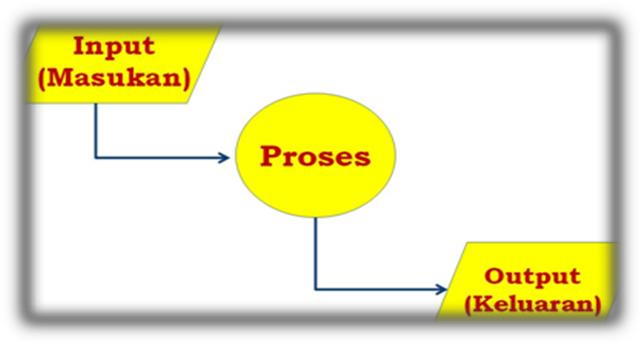 Gambar 2.1 Model Dasar Sistem (Kristanto, 2003) Elemen-elemen yang membentuk sistem : (Kadir, 2003)1.   TujuanSetiap sistem memiliki tujuan (goal) yang menjadi pemotivasi dalam mengarahkan sistem tanpa tujuan, sistem menjadi tak terarah dan tak terkendali.2.   Masukan (input)Masukan sistem adalah segala sesuatu yang masuk kedalam sistem dan selanjutnya menjadi bahan untuk diproses. Misalnya berupa data transaksi.3.   ProsesProses merupakan bagian yang melakukan perubahan atau transformasi dari masukan menjadi keluaran yang berguna.4.   Keluaran (output)Keluaran merupakan hasil dari pemrosesan. Keluaran bisa berupa suatu informasi, saran, cetakan laporan, dan sebagainya.5.   Mekanisme Pengendalian (Control Mechanism)Tujuannya adalah untuk mengatur agar sistem berjalan sesuai dengan tujuan. Dalam bentuk yang sederhana, dilakukan perbandingan antara keluaran sistem dan keluaran yang dikehendaki (standar). Jika terdapat penyimpangan, maka akan dilakukan pengiriman masukan untuk melakukan penyesuaian terhadap proses supaya keluaran berikutnya mendekati standar.2.2.2.   Pengertian InformasiInformasi adalah sekumpulan data atau fakta yang telah diproses dan dikelola sedemikian rupa sehingga menjadi sesuatu yang mudah dimengerti dan bermanfaat bagi penerimanya. Menurut Raymond McLeod, pengertian informasi adalah data yang telah diolah menjadi bentuk yang mempunyai arti bagi si penerima dan bermanfaat dalam pengambilan keputusan saatu ini atau di masa mendatang.Dari definisi tersebut dapat kita pahami bahwa kata informasi memiliki arti yang berbeda dengan kata data. Data adalah fakta yang masih bersifat mentah atau belum diolah, setelah mengalami proses atau diolah maka data itu bisa menjadi suatu informasi yang bermanfaat.Tidak semua data atau fakta dapat diolah menjadi sebuah informasi bagi penerimanya. Jika suatu data yang diolah ternyata tidak bermanfaat bagi penerimanya, maka hal tersebut belum bisa disebut sebagai sebuah informasi. Secara    etimologis    istilah    informasi    berasal    dari    bahasa    Latin, yaitu Informatinem yang artinya ide, kode, atau garis besar. Informasi dapat disajikan dalam beragam bentuk, mulai dari tulisan, gambar, tabel, diagram, audio, video, dan lain sebagainya2.2.3.   Pengertian Sistem InformasiSistem informasi merupakan sistem yang menyediakan informasi untuk manajemen dalam mengambil keputusan dan juga untuk menjalankan operasional perusahaan. Sistem tersebut merupakan kombinasi dari orang- orang, teknologi informasi, dan prosedur-prosedur yang tergorganisasi.Menurut Mc Leod, sistem informasi adalah suatu sistem yang memiliki kemampuan untuk mengumpulkan informasi dari semua sumber dan menggunakan berbagai media untuk menampilkan informasi. Tujuan dari sistem informasi adalah untuk menghasilkan informasi. Sistem informasi merupakan data yang diolah menjadi bentuk yang berguna bagi para penggunanya2.2.4.   WebsiteWebsite adalah kumpulan informasi/kumpulan page yang biasa diakses lewat jalur internet. Setiap orang di berbagai tempat dan segala waktu bisa menggunakannya selama terhubung secara online di jaringan internet. Secara teknis, website adalah kumpulan dari page, yang tergabung kedalam suatu domain atau subdomain tertentu. Website-website yang ada berada di dalam World Wide Web(WWW) Internet.Website adalah fasilitas internet penghubung dokumen dalam lingkup lokal maupun jarak jauh. Dokumen pada website disebut dengan web page sementara link dalam website memungkinkan pengguna bisa berpindah dari satu page ke page lain (hyper text), baik diantara page yang disimpan dalam server yang sama maupun server diseluruh dunia. Pages diakses dan dibaca lewat browser seperti Netscape Navigator, Internet Explorer, Mozila Firefox, Google Chrome dan aplikasi browser lainnya (Hakim Lukmanul, 2004).2.2.5.   Menejemen Pemasaran1.      Pengertian Manajemen PemasaranMenurut Suparyanto & Rosad (2015:1) manajemen pemasaran adalah proses menganalisis, merencanakan, mengatur, dan mengelola program- program  yang mencakup pengkonsepan, penetapan harga, promosi dan distribusi dari produk, jasa dan gagasan yang dirancang utnuk menciptakan dan memelihara pertukarn yang menguntungkan dengan pasar sasaran untuk mencapai tujuan perusahaan.Kotler & Keller (2009:5) mendefinisikan  manajemen pemasaran sebagai seni dan ilmu memilih pasar sasarn dan meraih, mempertahankan, serta menumbuhkan pelanggan dengan menciptakan, menghantarkan dan mengkomunikasikan nilai pelanggan yang unggul.Manajemen     pemasaran adalah suatu proses yang dilakukan untuk menganalisis, merencanakan, mengkoordinasikan program-program yangmenguntungkan perusahaan, dan juga dapat diartikan sebagai ilmu memilih pangsa pasar supaya dapat menciptakan nilai pelanggan yang unggul.2.      Pengertian PemasaranMenurut Daryanto  (2011:1) Pemasaran adalah Suatu proses sosial dan manajerial dimana individu dan kelompok mendapatkan kebutuhan dan keinginan mereka dengan menciptakan, menawarkan, dan bertukar sesuatu yang bernilai satu sama lain.Menurut Swastha (2009:7) Pemasaran adalah Fungsi yang memiliki kontak yang paling besar dengan lingkungan eksternal, padahal perusahaan hanya memiliki kendali yang terbatas terhadap lingkungan eksternal oleh karena itu, pemasaran memainkan peranan penting dalam pengembangan strategi.Pemasaran merupakan kegiatan yang tidak dapat dipisahkan dalam suatu perusahaan, dengan pemasaran perusahaan dapat mempertahankan kelangsungan hidupnya dan menyebarluaskan informasi serta menyampaikan hasil produknya.2.2.6.   Pengertian promosiPromosi adalah aktivitas komunikasi yang di lakukan oleh pemilik produk atau jasa yang di berikan kepada masyarakat yang memiliki tujuan untuk produk atau jasa, nama perusahaan, dan merek dapat di kenal dengan masyarakat sekaligus dapat mempengaruhi agar masyarakat tersebut menggunakan jasa atau produk tersebut.Promosi berupa kegiatan dari pemasaran atau penjualan yang dalam rangka untuk dapat menginformasikan dan dapat mendorong permintaan konsumen terhadap barang atau jasa dari suatu perusahaan dengan memberikan pengeruh kepada konsumen agar membeli produk atau jasa yang di jual oleh perusahaan tersebut.Promosi dapat memberikan manfaat yang besar bagi pemasaran produk atau jasa yang di tawarkan karena akan mempengaruhi konsumen secara langsung dan membuatnya tertarik.Tujuan dari promosi sangatlah mengeuntungkan bagi perusahaan tersebut. Di antaranya yaitu :1. Menyebarkan informasi tentang produk atau jasa kepada pasar.2. Memperoleh konsumen baru dan mempertahankan konsumen lama.3. Meningkatkan penjualan.4. Memberikan perbedaan  terhadap barang atau jasa yang menjadi saingannya.5. Memberikan  citra  yang  baik  kepada  para  konsumen  tentang perusahaan tersebut.2.3.   Kerangka Konseptual2.3.1.   Diagram konteksDiagram konteks adalah diagram yang mencakup masukan-masukan dasar, sistem umum dan keluaran, diagram ini merupkan tingkatan tertinggi dalam diagram aliran data dan hanya memuat satu proses, menunjukan sistem secara keseluruhan, diagram tersebut tidak memuat penyimpanan dan penggambaran aliran data yang sederhana, proses tersebut diberi nomor nol. Semua entitas ekternal yang ditunjukan pada diagram konteks berikut aliran data-aliran data utama menuju dan dari sistem (Kendall dan Kendall, 2003 ).Diagram konteks merupakan tingkatan tertinggi di dalam diagram aliran data dan hanya memuat satu proses, menunjukkan sistem secara keseluruhan. proses tersebut diberi nomer nol semua entitas eksternal yang ditunjukkan oleh diagram konteks berikut aliran-aliran data utama menuju dan dari sistem. Diagram tersebut tidak memuat penyimpangan data dan tampak sederhana untuk diciptakan begitu entitas-entitas eksternal serta aliran-aliran data menuju dan dari sistem diketahui menganalisis dari wawancara dengan user dan sebagai hasil analisis dokumen.Diagram konteks dimulai dengan pengambaran terminator aliran data, aliran kontrol penyimpanan dan terakhir yaitu proses tunggal yang menunjukkan keseluruhan sistem. Bagian termudah yaitu mendapatkan menetapkan proses (yang hanya terdiri dari lingkungan) dan diberi nama yang mewakili sistem. Nama di dalam hal ini dapat  menjelaskan proses atau pekerjaan atau di dalam kasus ekstrem berupa nama perusahaan yang dalam hal ini mewakili proses yang dilakukan keseluruhan organisasi.Adapun simbol-simbol Diagram konteks adalah sebagai berikut :2.3.2.   DFD ( Diagram Flow Data )Data Flow Diagram (DFD) merupakan suatu cara atau metode untuk membuat     rancangan sebuah sistem yang mana berorientasi pada alur data yang bergerak pada sebuah sistem nantinya. Dalam pembuatan Sistem Informasi, DFD sering digunakan. DFD dibuat oleh para analis untuk membuat sebuah sistem yang baik. Dimana DFD ini nantinya diberikan kepada para programmer untuk melakukan proses coding. Dimana para programmer melakukan sebuah coding sesuai dengan DFD yang dibuat oleh para analis sebelumnya. Tools yang digunakan pada pembuatan DFD (Data Flow Diagram) yaitu EasyCase, Power Designer 6. Salah satu cara lain untuk mendesain sistem yaitu menggunakan UML(Unified Manual Language).Data Flow Diagram merupakan gambaran suatu sistem yang telah ada atausistem baru yang dikembangkan secara logika tanpa mempertimbangkan lingkungan fisik di mana data tersebut mengalir. Dengan adanya Data Flow Diagram, maka pemakai sistem yang kurang memahami di bidang komputer dapat mengerti sistem yang sedang berjalan. Di dalam DFD (Data Flow Diagram) terdapat 3 level yaitu:1. Diagram Konteks  :  Menggambarkan satu lingkaran besar yang dapat mewakili seluruh proses yang terdapat di dalam satu sistem. Merupakan tingkatan tertinggi di dalam Data Flow Diagram dan biasanya diberi nomer 0 (nol) semua entitas eksternal yang di tunjukkan pada diagram konteks berikut aliran-aliran data utama menuju dan dari sistem. Diagramkonteks ini sama sekali tidak memuat penyimpanan data dan tampak sederhana untuk diciptakan.2. Diagram Nol (Diagram level-1) : Merupakan satu lingkaran besar yang mewakili lingkaran-lingkaran kecil di dalamnya. Merupakan pemecahan dari diagram konteks ke diagram nol. Di dalam diagram nol ini memuat penyimpanan data.3. Diagram Rinci : Merupakan diagram yang menguraikan proses apa yang ada di dalam diagram nol.Fungsi DFD atau Data Flow Diagram yaitu :1. Data Flow Diagram (DFD) berfungsi sebagai alat pembuatan model yang memungkinkan professional sistem untuk menggambarkan sistem sebagai suatu jarimgan proses fungsional yang dihubungkan satu sama lain dengan alur data baik itu secara manual maupun komputerisasi.2. Fungi DFD (Data Flow Diagram) yaitu sebagai salah satu dari alat pembuatan model  yang sering dipergunakan, khususnya jika fungsi- fungsi sistem merupakan bagian yang lebih penting dan kompleks dari pada data yang dimanipulasi oleh penekan hanya pada fungsi sistem.3. DFD (Data Flow Diagram) memiliki fungsi sebagai alat perancangan sistem yang berorientasi pada alur data dengan menggunakan konsep dekomposisi dapat digunakan untuk penggambaran analisis maupun rancangan sistem yang mudah dikomunikasikan oleh profesional sistem kepada pemakai maupun pembuat program. Dalam pembuatan sistem DFD sering digunakan.Tabel 2.2 Simbol DFD2.3.3.   FlowchartFlowchart adalah adalah suatu bagan dengan simbol-simbol tertentu yang menggambarkan urutan proses secara mendetail dan hubungan antara suatu proses (instruksi) dengan proses lainnya dalam suatu program.Dalam perancangan flowchart sebenarnya tidak ada rumus atau patokan yang bersifat mutlak (pasti). Hal ini didasari oleh flowchart (bagan alir) adalah sebuah gambaran dari hasil pemikiran dalam menganalisa suatu permasalahan dalam komputer. Karena setiap analisa akan menghasilkan hasil yang bervariasi antara satu dan lainnya. Kendati begitu secara garis besar setiap perancangan flowchart selalu terdiri dari tiga bagian, yaitu input, proses dan output.Adapun macam-macam simbol dalam flowchart terbagi menjadi 3, di antaranya sebagai berikut :1. Flow Direction SymbolSimbol dibawah ini digunakan untuk menghubungkan simbol satu dengan yang lain. Disebut juga connecting line.Tabel 2.3 Simbol Arus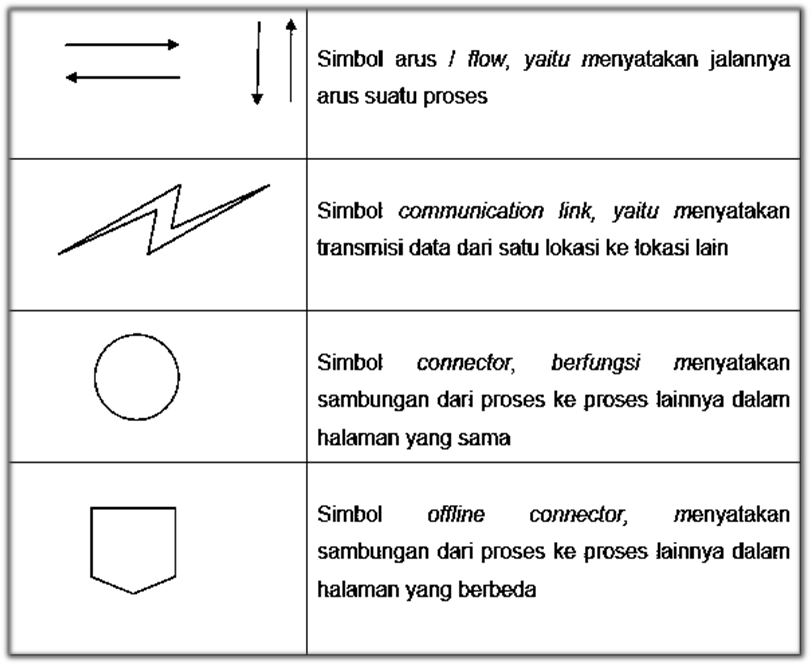 2. Processing SymbolSimbol berikut digunakan untuk menunjukan jenis operasi pengolahan dalam suatu  proses atau  prosedur.Tabel 2.4 Simbol Proses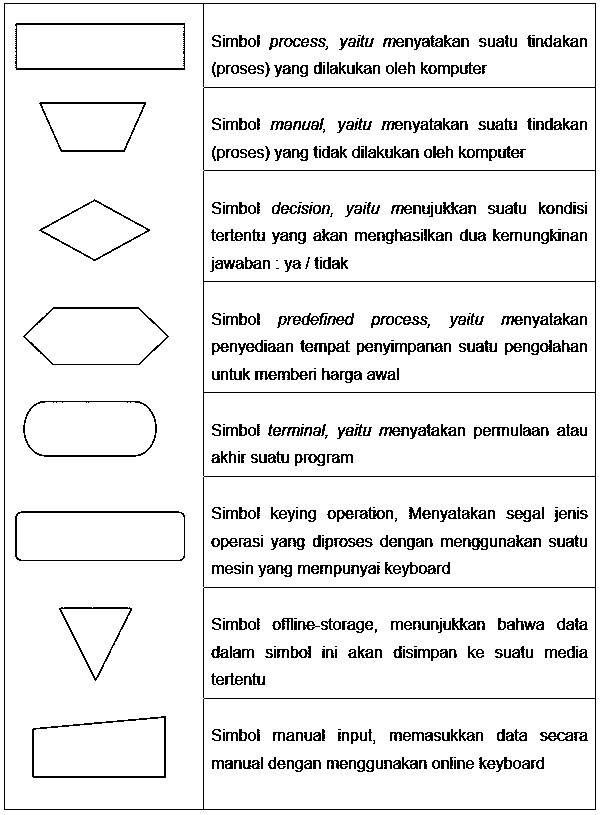 3. Input/output SymbolSimbol dibawah ini menunjukkan jenis peralatan yang digunakan sebagai media input atau output.Tabel 2.5. Simbol Input/output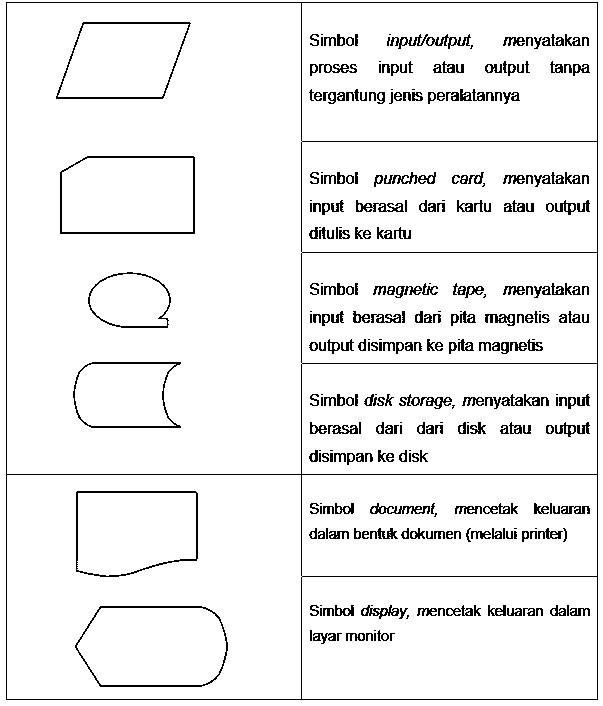 2.4.   Aplikasi Pendukung2.4.1.   XAMPPXAMPP adalah web server open source yang dijalankan pada sistem operasi lintas platform (Windows, Linux, MacOS). Semua yang diperlukan untuk membantu website tersedia di XAMPP seperti Apache, MySQL / MariaDB, PHP, dan Perl. Meski program di dalamnya lengkap, XAMPP tetap merupakan server web yang sederhana dan ringan,XAMPP dipakai untuk membuat web server lokal di komputer. Hal ini akan memudahkan dalam mengembangkan, mendesain, dan keperluan pengujian situs web.Biasanya XAMPP digunakan untuk mencoba berbagai tema dan plugin WordPress, menguji fitur-fiturnya, dan mempelajari dasar-dasar WordPress. Dengan XAMPP, sehingga tidak perlu khawatir mengubah kode inti program. Kalau ada kesalahan, itu tidak akan muncul di situs web online.2.4.2.   PHPPHP adalah bahasa pemrograman yang sering disisipkan ke dalam HTML. PHP sendiri berasal dari kata Hypertext Preprocessor. Sejarah PHP pada awalnya merupakan kependekan dari Personal Home Page (Situs personal). PHP pertama kali dibuat oleh Rasmus Lerdorf pada tahun 1995. Pada waktu itu PHP masih bernama Form Interpreted (FI), yang wujudnya berupa sekumpulan skrip yang digunakan untuk mengolah data formulir dariweb.Bahasa pemrograman ini menggunakan sistem server-side. Server- side programming adalah jenis bahasa pemrograman yang nantinya script/program tersebut akan dijalankan/diproses oleh server. Kelebihannya adalah mudah digunakan, sederhana, dan mudah untuk dimengerti dan dipelajari.Semenjak PHP menjadi bahasa pemrograman yang open source, pengembang tidak perlu menunggu sampai dengan update terbaru rilis. Pengguna PHP akan lebih baik jika menggunakan versi terbaru. Meskipunharus  menggunakan  versi  terbaru,  biaya  untuk  maintenance  dan  web development sangat terjangkau.Bahasa pemrograman PHP sangat membantu untuk mengembangkan aplikasi berbasis web yang cukup kompleks, handal, dan cepat. Tergantung dari spesifikasi bisnis, penggunaan hosting, tingkat pengalaman, kebutuhan aplikasi, dan pengembangan timeframe. Selain itu ada banyak PHP frameworks yang dapat dipilih.Fungsi PHP adalah membuat atau mengembangkan situs web statis atau situs web dinamis atau aplikasi Web. Walaupun sebenarnya bukan hanya PHP bahasa pemrograman yang bisa digunakan untuk memuat website. PHP digunakan karena untuk membuat website dinamis bisa digunakan untuk menyimpan data ke dalam database, membuat halaman yang dapat berubah- ubah sesuai dengan input  user, memproses form, dll.Dalam membuat file PHP dapat digabung menggunakan tag html, Dan ketika tanpa menggunakan tag html apa pun disebut file PHP Murni. Server menginterpretasikan kode PHP dan mengeluarkan hasilnya sebagai kode HTML ke browser web. Agar server mengidentifikasi kode PHP dari kode HTML, kita harus selalu menyertakan kode PHP dalam tag PHP.2.4.3.   CSS (Cascading Style Sheets)CSS adalah singkatan dari Cascading Style Sheets, yang berfungsi untuk mengontrol tampilan dari  sebuah halaman website. Dimana CSS ini bisa diembed langsung didalam HTML ataupun di Link External dari HTML juga bisa, kegunaan CSS ini sangat banyak sekali, diantaranya kita bisa mengganti background, membuat menu dropdown, dll. Keuntungan dari CSS untuk membuat situs diantaranya:-    Menghemat waktu untuk mengubah background.-    Load  file lebih cepat.-    Dapat berkolaborasi dengan javascript.2.4.4.   FrameworkFramework adalah sebuah kerangka kerja yang digunakan untuk mempermudah para developer software dalam membuat dan mengembangkan aplikasi. Framework berisikan perintah dan fungsi dasar yang umum digunakan untuk membangun sebuah software aplikasi sehingga diharapkan aplikasi dapat dibangun dengan lebih cepat serta tersusun dan terstruktur dengan cukup rapi. Framework juga bisa diartikan sebagai komponen - komponen pemrograman yang sudah jadi dan siap untuk digunakan kapan saja, sehingga pengembang aplikasi tidak perlu lagi membuat scrip yang sama untuk tugas - tugas yang sama.Ada dua jenis Framework dalam dunia pemrograman yaitu Desktop Framework dan Web Framework, keduanya memiliki fungsi yang berbeda, Desktop Framewok digunakan untuk membangun aplikasi berbasis desktop sedangkan Web Framewok digunakan untuk membangun aplikasi berbasis web. Pada Desktop Framework program  yang dijalankan tidak berjalan langsung pada perangkat keras, akan tetapi aplikasi berjalan dilingkungan perangkat lunak dengan memanfaatkan Common Language Runtime. Sedangkan  aplikasi  yang dibangun menggunakan Web  Framework juga tidak langsung dieksekusi oleh web server, aplikasi web terlebih dahulu diproses oleh coreSecara umum Framework tersusun dengan struktur MVC ( Model View Controller ) yang memungkinkan pengembang dapat mengelompokan fungsi - fungsi seperti fungsi inputan, proses dan output dari sebuah aplikasi2.4.5.   MySQLMySQL adalah sebuah database management system (manajemen basis data) menggunakan perintah dasar SQL (Structured Query Language) yang cukup terkenal. Database management system (DBMS) MySQL multi pengguna dan multi alur ini sudah dipakai lebih dari 6 juta pengguna di seluruh dunia.MySQL adalah DBMS yang open source dengan dua bentuk lisensi, yaitu Free Software (perangkat lunak bebas) dan Shareware (perangkat lunak berpemilik  yang penggunaannya  terbatas). Jadi  MySQL  adalah  database server yang gratis dengan lisensi GNU General Public License (GPL) sehingga dapat Anda pakai untuk keperluan pribadi atau komersil tanpa harus membayar lisensi yang ada.Seperti yang sudah disinggung di atas, MySQL masuk ke dalam jenis RDBMS (Relational Database Management System). Maka dari itu, istilah semacam baris, kolom, tabel, dipakai pada MySQL. Contohnya di dalam MySQL sebuah database terdapat satu atau beberapa tabel.SQL sendiri merupakan suatu bahasa yang dipakai di dalam pengambilan data pada relational database atau database yang terstruktur. Jadi MySQL adalah database management system yang menggunakan bahasa SQL sebagai bahasa penghubung antara perangkat lunak aplikasi dengan database server.Adapun kelebihan MySQL dalam penggunaanya dalam databaseadalah:-	Free atau  gratis  sehingga  MySQL dapat  dengan  mudah untuk mendapatkannya.-     MySQl stabil dan tangguh dalam pengoperasiannya-     My SQl mempunyai sistem keamanan yang cukup baik-	Sangat mendukung transaksi dan mempunyai banyak dukungan dari komunitas-     Sangat fleksibel dengan berbagai macam program-     Perkembangan dari MySQL sangat cepat.Selain kelebihan yang disampaikan diatas, ada beberapa kekurangan yang dimiliki oleh mySQL, diantaranya:-	Kurang mendukung koneksi bahasa pemrograman seperti Visual basic atau biasa kita kenal dengan sebutan VB, Foxpro, Delphi dan lain-lain sebab koneksi ini menyebabkan field yang dibaca harus sesuai dengan koneksi dari bahasa pemrograman visual tersebut.-	Data yang dapat ditangani belum besar dan belum mendukung widowing fun2.4.6.   Sublime Text 2Sublime Text 2 adalah editor teks yang dirancang untuk mengolah potongan-potongan kode, plugin, dan markup. Tetapi Anda juga bisa memakainya untuk menulis artikel dan mengetik dalam prosa normal. Bagaimanapun Anda mau memakainya, keunggulan Sublime Text 2 ada di kualitas dan kuantitas fitur-fiturnya seperti blok multitempat, kursor banyak, dan pengolahan split. Bermacam-macam fitur ini membuat pengolahan kode menjadi lebih cepat dan mudah Fitur lain yang menarik adalah dukungannya pada berbagai macam bahasa seperti Clojure, Perl, Javascript, Haskell, Erlango, dan Escala. Anda juga bisa membuat dan menyimpan macro kapan saja, pekerjaan  menjadi  lebih mudah  dengan banyaknys opsi  yang bisa dipilih. Adanya kemampuan konfigurasi pintasan kibor menurut kemauan pengguna juga sangat membantu. Dengan ini tindakan yang memakan banyak waktu di program lain bisa Anda lakukan dalam hitungan detik dengan program ini. Sublime Text 2 adalah aplikasi pengolah kata yang sangat lengkap yang akan segera membuat penggunanya jatuh hati padanya.BAB III METODE PENELITIAN3.1.     Tempat Dan Waktu PenelitianPenelitian ini dilakukan di wilayah kabupaten situbondo dengan obyek penelitian di CV Amelda. CV. Amelda merupakan usaha yang bergerak di bidang jasa Dekorasi, yang terletak di desa Panarukan Kabupaten Situbondo. Jasa yang ditawarkan tidak hanya berupa dekorasi untuk pernikahan, bisa juga untuk berbagai macam pesta maupun festifal. Selain itu dekorasi yang ditawarkan juga bervariasi, dari yang sederhana sampai yang megah. sehingga costumer dapat memesan sesuai dengn keinginannya.Penelitian kami laksanakan sejak bulan Februari hingga akhir Maret tahun2020.  Yang dimulai  dari  kegiatan  observasi  dan  wawancara,  untuk  kemudian memutuskan kebutuhan sistem yang akan dibangun.3.2.     Metode PenelitianModel yang digunakan dalam penelitian ini menggunakan pendekatan penelitian dan pengembangan. Metode penelitian dan pengembangan (Research and Development) merupakan metode penelitian yang digunakan untuk menghasilkan produk tertentu dan untuk dapat menghasilkan produk tersebut digunakan perlu pengujian keefektifan terhadap produk tersebut (Sugiyono, 2013).3.3.     Motode Pengumpulan DataSistem pengumpulan data yang digunakan adalah:1.   ObservasiObservasi yaitu pengumpulan data dan informasi yang dilakukan dengan cara mengamati langsung ke obyek serta untuk lebih mudah proses pengamatan.   Pada   kegiatan   ini,   kami   mendatangi   CV.   Ameldamengumpulkan data yang berhubungan dengan CV. Amelda.252.   WawancaraWawancara adalah pengumpulan data dengan cara melakukan tanya jawab dengan pihak yang terkait obyek penelitian. Wawancara ini kami lakukan dengan pendiri CV. Amelda dan beberapa karyawan yang bekerja di tempat tersebut.3.   DokumentasiDokumentasi adalah pengambilan data berupa tulisan maupun dokumen. Dalam hal ini kami lakukan sebagai sumber data yang nantinya akan dijadikan bahan yang akan ditampilkan dalam halaman sistem. Seperti data CV. Amelda dan foto hasil dekorasi sebelumnya.3.4.     Identifikasi Variabel PenelitianVariabel penelitian adalah suatu hal yang berbentuk   apa saja yang ditetapkan oleh peneliti untuk dipelajari sehingga diperoleh informasi tentang hal tersebut, kemudian di tarik kesimpulannya. Variabel dalam penelitian ini antara lain: Manajemen operasional, Database, PHP.3.5.     Definisi Operasional Variabel	Manajemen Operasional, adalah serangkaian aktivitas yang menghasilkan nilai berupa informasi dengan mengubah input menjadi output.	Database,  adalah  susunan  record  data  operasional  lengkap  dari  suatu organisasi atau perusahaan, yang di organisir dan disimpan secara terintegrasi dengan menggunakan metode tertendu dalam komputer sehingga mampu memenuhi informasi yang optimal yang dibutuhkan oleh pengguna.     PHP, adalah bahasa pemrograman yang sering disisipkan ke dalam HTML.Bahasa pemrograman ini menggunakan sistem server-side. Server-side programming adalah jenis bahasa pemrograman yang nantinya script/program tersebut akan dijalankan/diproses oleh server. Kelebihannyaadalah mudah digunakan, sederhana, dan mudah untuk dimengerti dan dipelajari.3.6.     Metode Analisis DataBerdasarkan analisis yang telah dilakukan maka dapat diketahui apa saja yang menjadi masukan sistem , kelaran sistem, meyode yang digunakan sistem serta antarmuka sistem yang dibuat. Sehingga sistem yang dibuat nantinya sesuai dengan apa yang diharapkan.Perancangan sistem ini dibagi menjadi beberapa subsistem yaitu:1. Perancangan Data Flow diagram2. Perancangan Flowchart3. Perancangan Tabel Basis data4. Perancangan Antarmuka (interface)3.6.1.   Perancangan Data Flow Diagram (DFD)Diagram aliran data atau data Flow diagram merupakan sebuah diagram yng menggambarkan aliran informasi dan transformasi yang di aplikasikan pada saat data bergerak dari input menjadi output, berikut aalah data flow diagram yang diusulkan:1.      Diagram KonteksDiagram konteks ini menggambarkan ruang lingkup sistem. Diagram konteks ini menunjukkan semua entitas luar yang menerima informasi dari atau memberikan informasi ke sistem. Berikut adalam diagram konteks yang diusulkan :PelangganReferensi DekorasiPemilikKonsultasi / keluhanSistemInformasiData KeluhanUpload dataRekap Pesan dari pelangganAdminGambar 3.1 Diagram konteksDiagram Konteks sistem pemesanan Dekorasi akan mengkoordinir segala kebutuhan dekorasi yang akan dipakai oleh pelanggan. Diagram ini terdapat 3 entitas yaitu pelanggan, Admin dan pemilik. Pelanggan yang akan memesan masuk ke sistem informasi Jasa dekorasi tersebut, kemudian mencari referensi dekorasi yang dirasa cocok untuk digunakannya. Kemudian jika sudah mendapatkan referensi yang tepat , pelanggan akan mengisi form sesuai dengen kepentingannya, seperti ingin mengadakan pemesanan, atau survei dekorasi. Maupun untuk menyampaikan keluhan. Selanjutnya Admin akan melakukan rekap terhadap pesan yang dikirimkan oleh pelanggan melalui sistem tersebut. Untuk kemudian kan diteruskan kepada pemilik atau pemimpin, sebagain bahan pertimbangan dalam pengambilan keputusan. Selain itu admin juga bertugas mengelola data sistem seperti memperbarui konten dan menambahkan foto referensi yang baru.2.      DFD (Data Flow Diagram)Diagram  arus data  (data flow diagram  ) adalah  diagram  yang menggambarkan arus data dengan penjabaran dari diagram konteks yang menggambarkan  proses-proses  yang  terjadi  di  dalam  sistem.  Lebihmendetail  dibanding  diagram  konteks.  Masukan  atau  keluaran  yang ditetapkan dalam diagrma yang pertama tetap konstan. Penyimpanan-penyimpanan data juga dapat dilihat pada diagram ini.membukaProjectPengguna                               AboutmengisiContactData baseGambar 3.2 Diagram DFDPada sistem ini, pengguna dapat membuka menu project yang berisi gambar-gambar hasil desain dekorasi CV. Amelda, dan menu About untuk mengetahui data atau kontak yang bisa dihubungi. Dan dapat mengisikan pesan maupun keluhan dan sebagainya pada form yang terdapat di menu Contact. Yang kemudian data itu akan tersimpan dalam database. Selanjutnya yang bertugas untuk mengelola pesan yang disampaikan oleh pelanggan atau pengguna.3.6.2.   FlowchartFlowchart merupakan diagram alir yang menggambarkan urutan proses dari suatu sistem yang akan kita buat. Untuk menggambarkan diagram alir algoritma semua proses yang dijalankan dapat dilihat pada gambar berikut :mulaiBuka webLihat menuKonsu/ pesa masukanMengisi form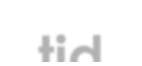 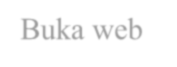 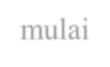 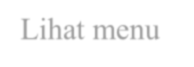 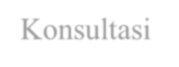 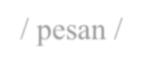 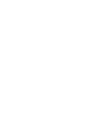 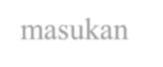 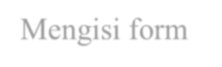 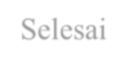 SelesaiGambar 3.3. FlowchartPenjelasan :Pengguna atau costumer masuk ke alamat Website sistem informasi jasa dekorasi  CV.  Amelda kemudian,  dihalaman  Website terdapat  menu  yaitu Project About dan contact. Kemudian jika pengguna atau costumer hendak menyampaikan pesan, konsultasi atau keluhan , maka pengguna dapat langsungmengisi form yang ada di menu contact. Kemudian form itu akan dikirim dan disimpan di database.3.6.3.   Perancangan Struktur TabelBerikut adalah struktur tabel akan digunakan :1. Tabel pesanTabel pesan digunakan untuk menyimpan data pesan yang dikirimkan oleh pengguna, baik itu untuk pemesanan dekorasi, kritik dan saran, maupun keluhan.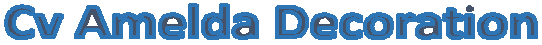 3.6.4.   Perancangan Antarmuka (Interface)Perancangan Interface program merupakan desain untuk membuat rancangan tampilan program yang akan dibuat sebagai acuan dalam pembuatan aplikasi, berikut rancangan interface program yang diusulkan :1.    Rancangan Antarmuka Halaman Utama.Rangcangan halaman utama web merupakan rancangan tampilan pertama pada Sistem Informasi Jasa dekorasi CV. Amelda Situbondo. Rancangan halaman utama web ini berguna untuk mengolah rancangan menu yang lainnya. Pada rancangan menu utama web dapat memanggail rancangan menu lainnya untuk ditampilkan seperti rancangan menu project, rancangan menu about, rancangan menu contact. Rancangan menu utama Web dapat dilihat pada Gambar 4.1 dibawah ini :Gambar 4.1. Rancangan Halaman Utama2.    Rancangan Antarmuka Halaman Menu ProjectRancangan menu project merupakan rancangan yang berisi tentang kumpulan gambar referensi dari hasil dekorasi CV. Amelda. Halaman ini bertujuan untuk menampilkan gambar  referensi untuk pelanggan yang hendak  memesan,  selain  itu  juga  untuk  menyimpan  gambar  yangterkomputerisasi. Berikut tampilan antarmuka halaman menu Project:Cv. AmeldaProject          About          ContactDekorasi 1DeskrispiDekorasi 3DeskrispiDekorasi 2DeskrispiDekorasi 4DeskrispiDekorasi 5DeskrispiDekorasi 6DeskrispiGambar 4.2 Rancangan tampilan Menu Project3.    Rancangan Antarmuka Halaman Menu AboutRancangan menu project merupakan rancangan yang berisi tentang data profil CV. Amelda Situbondo. Seperti alamat dan biodata pendiri dan karyawan dari CV. Amelda sendiri. Berikut tampilan dari Rancangan antarmuka menu about .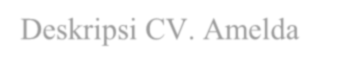 Gambar 4.3 Rancangan antarmuka tampilan menu About4.    Rancangan Antarmuka Halaman Menu ContactRancangan menu project merupakan rancangan yang berisi form untuk mengisi pesan berupa keluhan atau konsultasi. Pesan in akan masuk di database dan akan ditindak lanjuti oleh admin atau pihak yang mengelola Sistem informasi Jasa Dekorasi Cv. Amelda. Berikut tampilan dari rancangan halaman menu Contact :Gambar 4.4 Rancangan halaman menu contact3.7.     Pengujian SistemPada penelitian ini peneliti menggunakan metode black boxtesting untuk menguji perangkat lunak. Peneliti melakukan pengujian dengan menjalankan atau mengeksekusi unit, kemudian diamati apakah hasil dari unit itu sesuai dengan proses yang diinginkan. Pengujian akan dilakukan terhadap unit-unit yang dikembangkan pada sistem infomasi Jasa Dekorasi antara lain : Halaman Utama, Menu Project, Menu About , Menu Contact, dan Pengisian Form Pesan Pelanggan.3.8.     Metode Pengembangan SistemMetode pengembangan sistem pada tugas akhir ini adalah menggunakan model Waterfall. Penelitian ini dilakukan dengan beberapa tahapan, antara lain:a.   Analisis  Peneliti  melakukan  pengumpulkan  referensi  baik  dari  buku, internet, maupun sumber-sumber yang lainnya mengenai sistem informasi geografis untuk persebaran pelayanan kesehatan.Selanjutnya peneliti melakukan analisis terhadap permasalahan yang ada mengenai bagaimana sistem bisa dijalankan dengan mudah dan bisa dimanfaatkan oleh pengguna (user) .b.   Perancangan Sistem Peneliti Diagram konteks untuk merancang sistem informasi jasa dekorasi yang akan dibuat, diagram konteks yang digunakan terdiri dari DFD Diagram , flowchart.c.  Pengkodean Setelah melakukan perancangan, selanjutnya peneliti akan mengimplementasikan ke dalam bentuk kode (coding) program dengan menggunakan bahasa pemrograman PHP.d.   Pengujian sistem Tahap selanjutnya adalah peneliti melakukan pengujian terhadap sistem informasi jasa dekorasi yang telah dibua.Pengujian pada sistem menggunakan pengujian black box testing.BAB IVHASIL DAN PEMBAHASAN4.1.   Kontruksi (Construction)Setelah dilakukan perancangan maka tahapan selanjutnya adalah pembuatan source code program dan pengujian sistem. Proses ini dilakukan dengan mengkodekan hasil sistem yang dilakukan sebelumnya, untuk membangun program sistem informasi Jasa Dekorasi ini penulis menggunakan bahasa pemrograman berbasis webite sebagai Interface dan Php My Admin sebagai Databse, serta melakukan pengujian sistem untuk mengetahui kesesuaian  sstem yang dibangun dengan kebutuhan dari pengguna sistem.4.2.   Hasil Penelitian4.2.1.   Implementasi SistemTahapan ini digunakan untuk membangun dan menguji coba sistem yang telah dibuat. Proses instalasi dan penyediaan User-Support juga dilakukan agar sistem dapat berjalan dengn sesuai. Selanjutnya pengkodean program dan melakkan pengujian atau testing terhadap sistem informasi jasa dekorasi CV. Amelda untuk memastikan bahwa aplikasi dapat digunakan dan sesuai dengan hasil analisa dan desain padatahapan sebelumnya. Ketika aplikasi telah berjalan dengan sesuai maka implementasi pada sistem yang sesungguhnya untuk sistem informasi Jasa dekorasi CV. Amelda Situbondo.Sistem informasi jasa dejorasi yang dibangun terdiri dari beberapamenu seperti : Menu project, menu About, dan menu contact.374.2.2.   Implementasi DatabaseDatabase   sistem   informasi   jasa   dekorasi   pada   CV.   Amelda menggunakan MySQL, yang terdiri dari satu tabel dengan pendefinisan nama‘dekorasi’ sebagai inisial dari database sistem informasi jasa dekorasi Cv. Amelda, dimana setiapa data yang menjadi recor dariap proses pengelolaan akan ditampung ke dalam database  yang dibuat. Tampilannya seperti berikut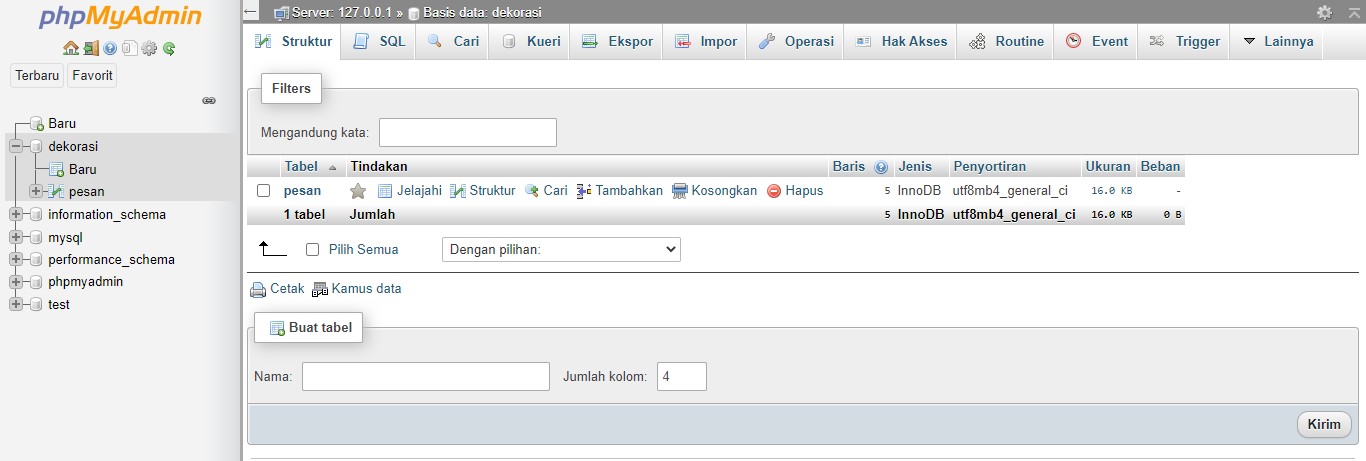 Gambar 4.5 tabel Database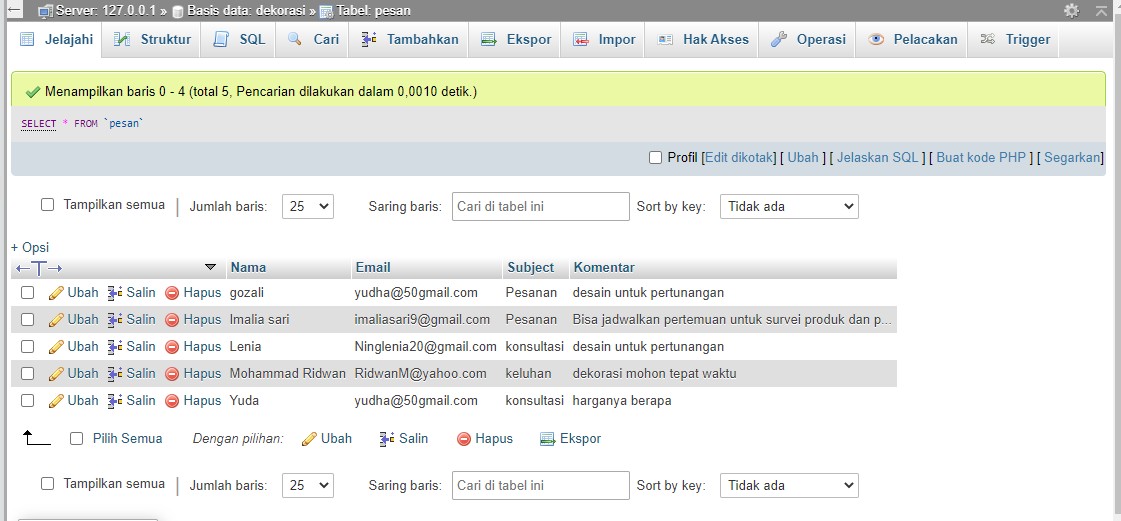 Gambar 4.6 tabel Database dekorasi4.2.3.   Analisis kebutuhan Non FungsionalAnalisi kebutuhan non fungsional dilakukan untuk mengetahui spesifikasi kebutuhan sistem. Kebutuhan non fungsional merupakan kebutuhan tambahan yang tidak terdapat inputan, ptoses dan output, tetapi kebutuhan non fungsional dipenuhi karena berperan penting dalam menentukan apakah sistem dapat digunakan oleh user atau tidak, sistem yang akan dibangun harus user- friendly sehingga dapat mempermudah pengguna ketika menggunakan sistem. Berikut adalah analisis kebutuhan non fungsional yang akan dibangun dapat dilihat dibawah ini :1.    Kebutuhan perangkat KerasPerangkat keras (hardware) mempunyai peranan penting dalam pembuatan program maupun pengolahan data, karena untuk dapat mengimplementasikan sisteminformasi yang dirancang, maka dioerlukan perangkat keras yang sesuai dengan kebutuhn sistem informasi yang di usulkan. Adapun perangkat keras tersebut adalah:1.  Laptop processor intel pentium i3 2.6 GHZ2.  Modem3.  printer2.    Kebutuhan Perangkat LunakPerangkat lunak pada komputter tidak akan berfungsi tanpa adanya perangkat lunak (Software), dimana perangkat lunak ini digunakan untuk mendukung sistem operasi. Adapun perangkat lunak yang diperlukan sebagai berikut :1. Sistem operasi Windows 102. Brower Google Chrome3. Xampp4. Sublime text 34.3.   Pembahasan4.3.1.     Pengujian FungsionalPada tahapan ini dilakukan pengujian masing-masing unit program apakah sesuai dengan tugasnya. Pengujian ini dilakukan dengan menggunakan metode black box testing. Pada pengujian black box adalah pengujian yang tidak perlu tahu apa yang sesungguhnya terjadi pada sistem (tidak perlu tahu proses/logika kode), yang di uji adalah input serta outputdari perangkat lunak.Tabel 4.1. black box testing64.3.2.     Implementasi Tampilan MukaBerikut  adalah  hasil  dari  implementasi  sistem  informasi  desainDekorasi pada CV. Amelda berbasis Web.A.     Tampilan BerandaTampilan ini adalah tampilan pertama kali yang ditampilkan ketika mengakses website CV. Amelda. Yang ditampilkan seperti identitas, dan juga beberapa menu yaitu menu Projects, About dan Contact.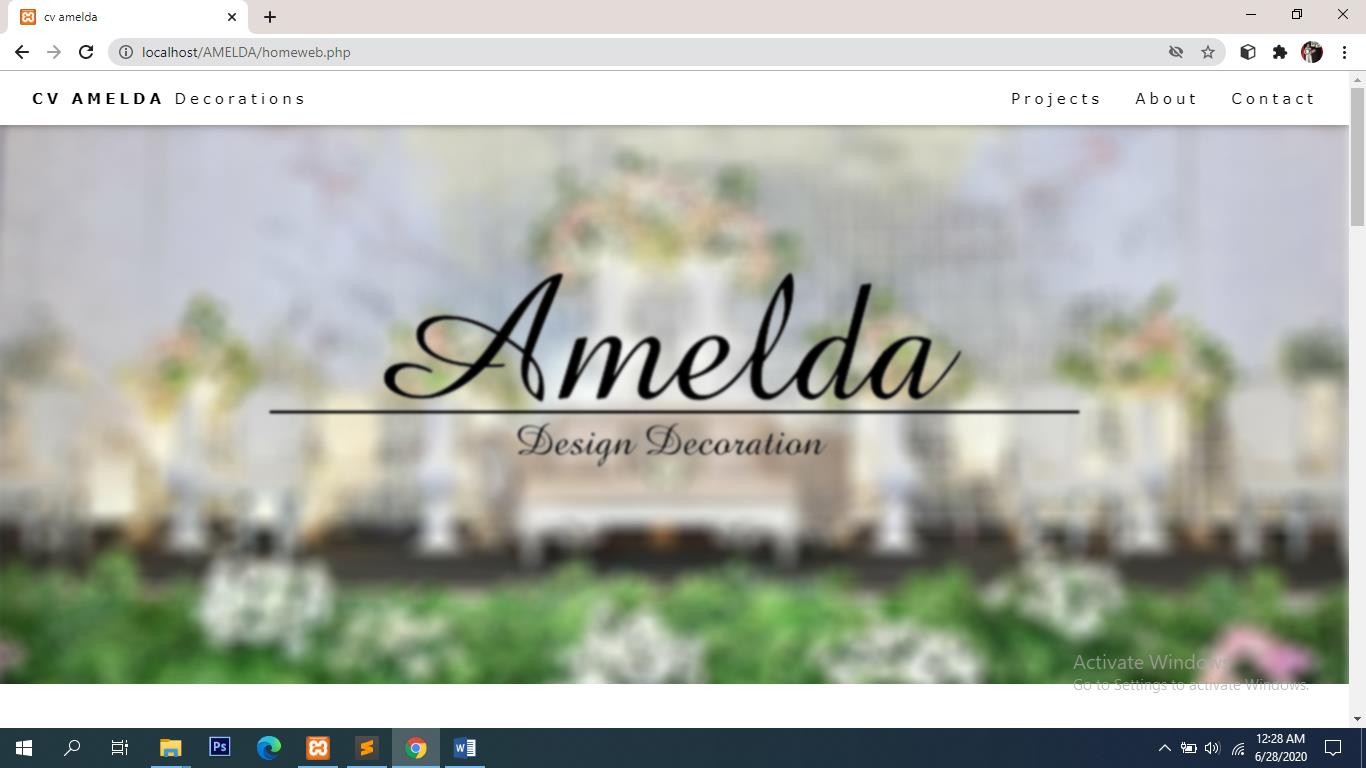 Gambar 4.7 Tampilan BerandaB.     Tampilan Menu ProjectsMenu ini terdapat di pojok kanan atas, untuk masuk ke ini cukup pilih menu projects pada baris menu. Menu ini akan menunjukkan beberapa gambar dekorasi milik CV. Amelda yang berfungsi sebagai referensi untuk menentukan pilihan dekorasi yang akan digunakan oleh pengguna. Berikut tampilannya :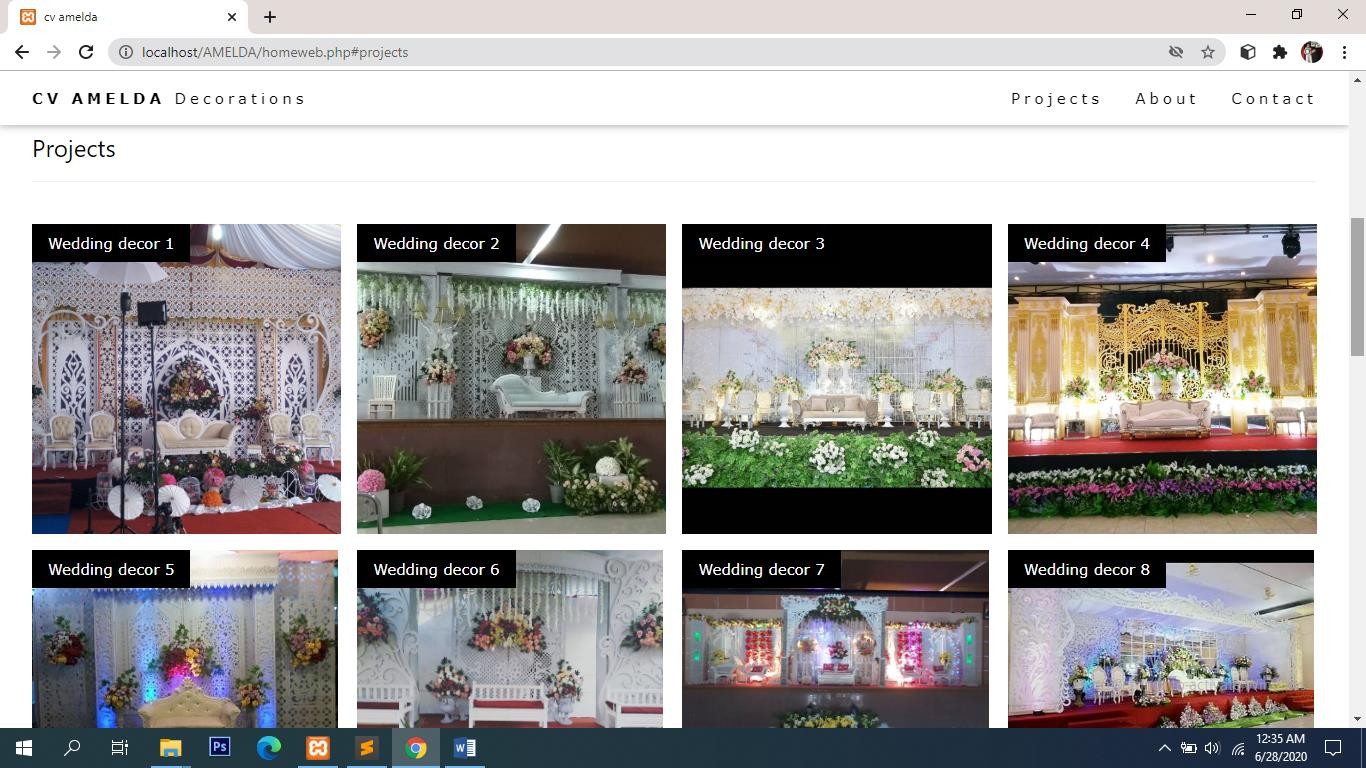 Gambar 4.8 Tampilan menu ProjectsC.     Tampilan menu AboutSama seperti menu projects yang sebelumnya, menu ini juga terletas di baris menu bagian pojok kanan atas. Untuk masuk ke menu ini cukup klik menu About. Menu ini menampilkan deskripsi tentang CV. Amelda dan juga beberapa info seperti contact person pemilik maupun kantor dari CV. Amelda sendiri. Berikut tampilannya :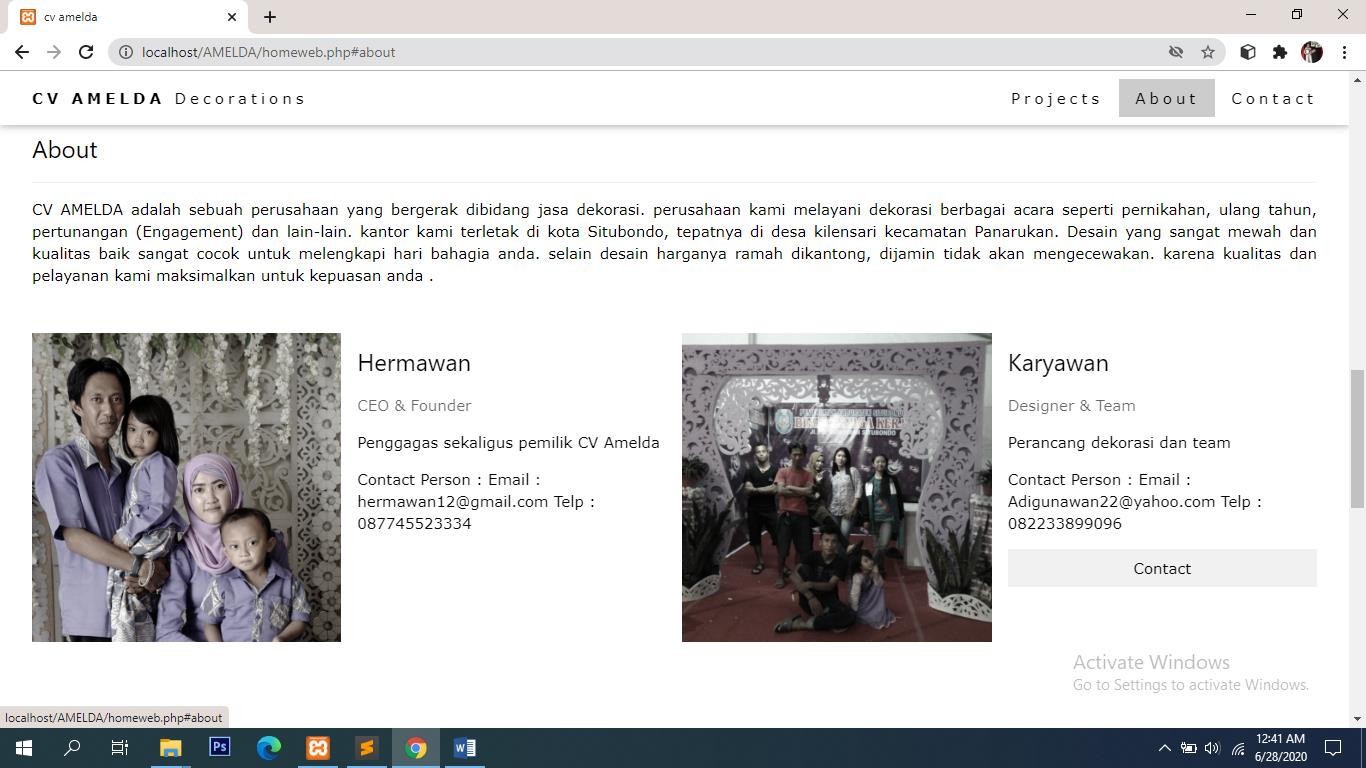 Gambar 4.9 Tampilan menu AboutD.     Tampilan Menu ContactUntuk masuk ke menu ini   cukup dengan cara mengklik menu bar. Dalam menu terdapat form yg dapat diisi oleh pengguna untuk menyampaikan pesan, keluhan maupun saran. Data yang diisi oleh pengguna tersebut akan masuk pada database yang kemudian akan dikelola untuk ditindak lanjuti oleh admin. Berikut tampilannya :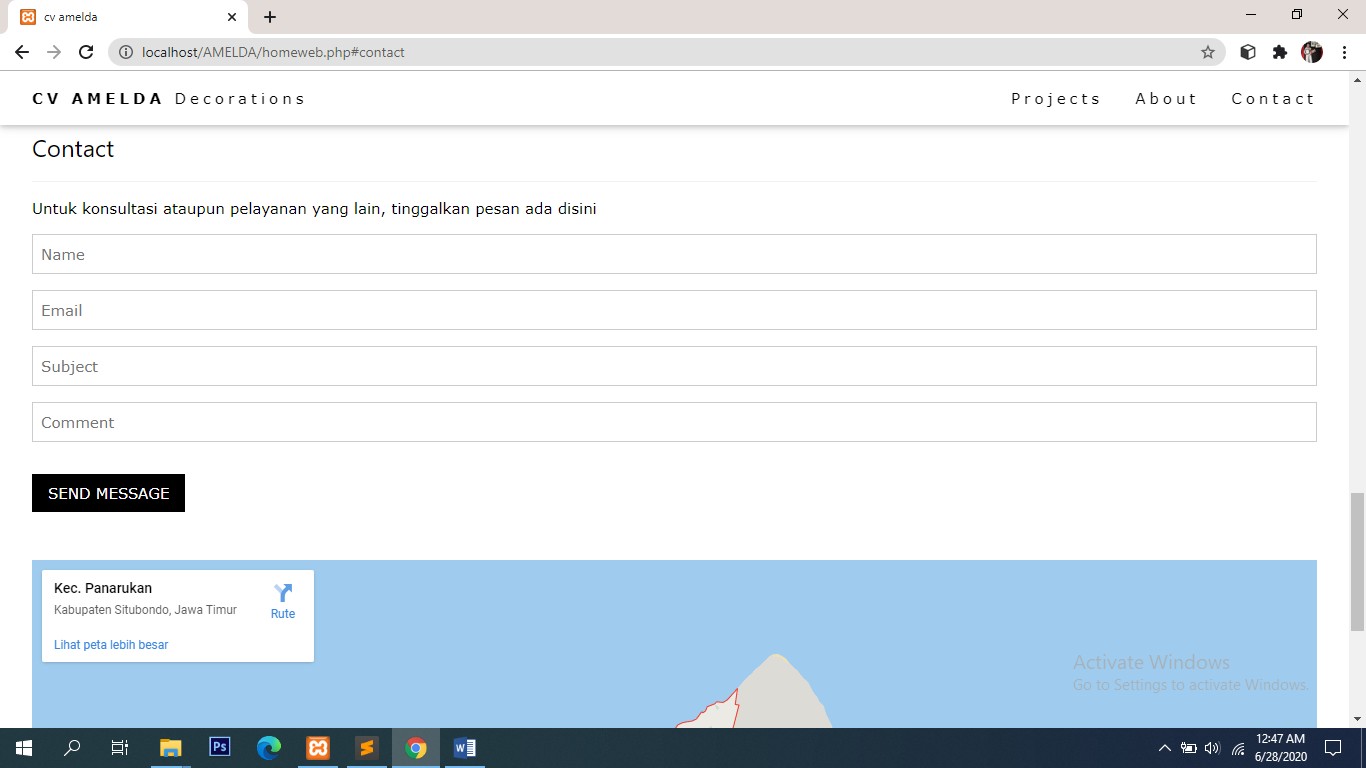 Gambar 4.10 Tampilan Menu Contact:BAB V PENUTUP5.1.     KesimpulanBerdasarkan implementasi dan pengujian sistem yang telah dilakukan dalam sistem perancangan desain dekorasi berbasis web pada CV. Amelda, maka dapat disimpulkan bahwa:1.	Impementasi  atau  perancangan  sistem  informasi  desain  dekorasi berbasis web pada CV. Amelda ini menggunakan dapat menumbuhkan minat pada pengguna. Sekaligus juga memudahkan pengguna untuk mencari informasi tentang CV. Amelda sendiri.2.	Penggunaan database dalam menampung pesan, keluhan maupun saran sangat tepat dikarenakan daya tampungnya yang cukup besar dan juga lebih mudah dalam penggunaan.5.2.     SaranDalam penyusunan laporan skripsi dan perancangan sistem informasi ini, penulis sadar betul bahwa masih banyak kekurangan dan kesalahan. Maka dari itu penulis memohon maaf yang sebesar-besarnya kepada pembaca dan untuk teman-teman yang akan melakukan riset atau penelitian dalam bidang ini saya menyarankan agar perlunya melengkapi apa yang belum tercantum pada penelitian ini, sepertipenerapan cheat massage yang dapat melayani pengguna kapan saja.45DAFTAR PUSTAKAAnhar. 2013. Dasar Pemrograman Web PHP dan MySQL dengan Dreamweaver. Yogyakarta: Gava Media.Ardhana, Yosef Murya Kusuma. 2012. Menyelesaikan Website 30 Juta. Jakarta: Jasakom.Arief, M, Rudianto. 2011. Pemrograman Web Dinamis menggunakan PHP danMySQL. Yogyakarta: CV. Andi Offset.Binanto,  Iwan.  2010.  Multimedia  Digital  Dasar  Teori  dan  Pengembanganya. Yoyakarta:        Andi Publisher.Hasugian and Shidiq. 2012. Logical Relational Structure. Jakarta: PT. Gramedia. Hidayatullah Priyanto,  Kawistara Jauhari  Khairul. 2014.  Pemrograman  Web. Bandung: InformatikaIndrijani. 2015. Basis Data. Jakarta: PT. Elex Media Komputindo.Kadir, Abdul. 2009. Membuat Aplikasi Web dengan PHP dan Database MySQL. Yogyakarta: Andi Offset.Kendall,  Kenneth  E,  dan  Julie E.  Kendall.  2013.    Analisis  dan  PerancanganSistem Edisi Ke-5 Jilid 1. Jakarta: PT Gramedia. Cetakan ke-2.Kurniawan, Rulianto. 2008. Membangun Situs dengan PHP untuk Orang Awam. Palembang: MAXIKOM.46Kusrini dan Andri. 2007. Tuntunan Praktis Membangun Sistem Informasi Akuntansi dengan Visual Basic dan Microsoft SQL Server. Yogyakarta: CV. Andi Offset.Kustiyaningsih,    Yeni.    2011.    Pemrograman    Basis    Data   Berbasis    WebMenggunakan PHP & MySQL. Yogyakarta: Graha IlmuMardi. 2011. Sistem Informasi Akuntansi. Bogor: Ghalia Indonesia.Munir, Rinaldi. 2011. Algoritma & Pemrograman dalam Bahasa Pascal dan C. Bandung: Informatika Bandung.Murya, Yosef. 2016. Framework PHP Yii 2: Develop Aplikasi Web dengan Cepat dan Mudah. Jakarta: Jasakom.Puspitawati,    Lilis    dan    Sri    Dewi    Anggadini.    2011.    Sistem    InformasiAkuntansi.Yogyakarta: Graha Ilmu.Raharjo, Budi.  2015. Belajar Otodidak MySql. Bandung: Informatika.Saputra, Agus, Feni Agustin, CV. ASFA Solusion. 2013. Menyelesaikan  Website12 Juta Secara Proesional. Jakarta: PT Alex MediaKomutindo.Shalahuddin,  M  dan  Rosa  AS.  2013.  Rekayasa  Perangkat  Lunak.  Bandung: Informatika Bandung.Sutabri, Tata. 2012. Analisis Sistem Informasi. Yogyakarta: Andi Offset.Sutanta, Edhy. 2011. Basis Data dalam Tinjauan Konseptual. Yogyakarta: AndiOffset47LAMPIRAN48SEKOLAH   TINGGI   ILMU  EKONOMI   MANDALAPROGRAM S-1:  JURUSAN:     MANAJEMEN   -- AKUNTANSI   -- EKONOMI PEMBANGUNAN PROGRAM    D-3:  PROGRAM    STUDI MANAJEMEN      KEUANGAN    DAN  PERBANKANAlarnat:    JI. Sumatra   I 18  -120    Tip.   (033.1)   334324 jernber    68121   e-mail:     sternandle'yahoo.comKARTU KONSULTASI BIMBINGAN SKRIPSI5.   .Judul Skripsi                               :   DESAIN            SI STEM           INFORMASI            PENGENALAN PEMBllATAN   DEKORASION   CV AMELDA KABUPATEN SITl/BONDO     BERBASIS   \\'EB.6.   Tanggal  Pengajuan    Skripsi     :   21   Fchruari  20207.   Pembimbing                           :    I. M.  CIIOZALI,    ST,  MT2. Drs.   KARIM   BLIDIONO,     !VIP8.   Tanggal   Sclesai    Mcnulix   Skripxi9.  Keterangan                                                :    Bimhingan     telah  selesai-,10. Telah  dicvaluasi   I diuji  dcngan   nilai    :                                                                                                                                                                                                               ..·....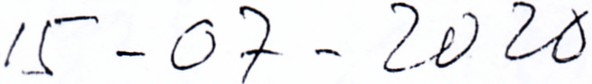 tJ'""'-01-     2-oV.Iember,                                           .DOSEN PEMBIMBINC                                                                 OOWAKIL    KETUA I,.-- ·-----    c )~I             ----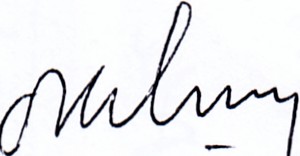 <,              ~--.    )       .. ---~----·--                ---·                                        c::7'"'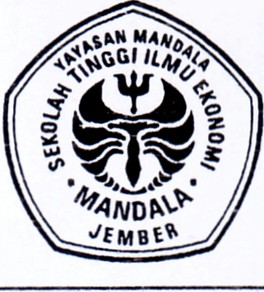 M. GHOZALI,  ST,  MT  I Drs.   KARIM    BUDIONO,      MP                               Dr.MUHAMMAD     FIRDAUS,S.P.,M.M,M.P NIDN.  0008077101.----.----------------·--   -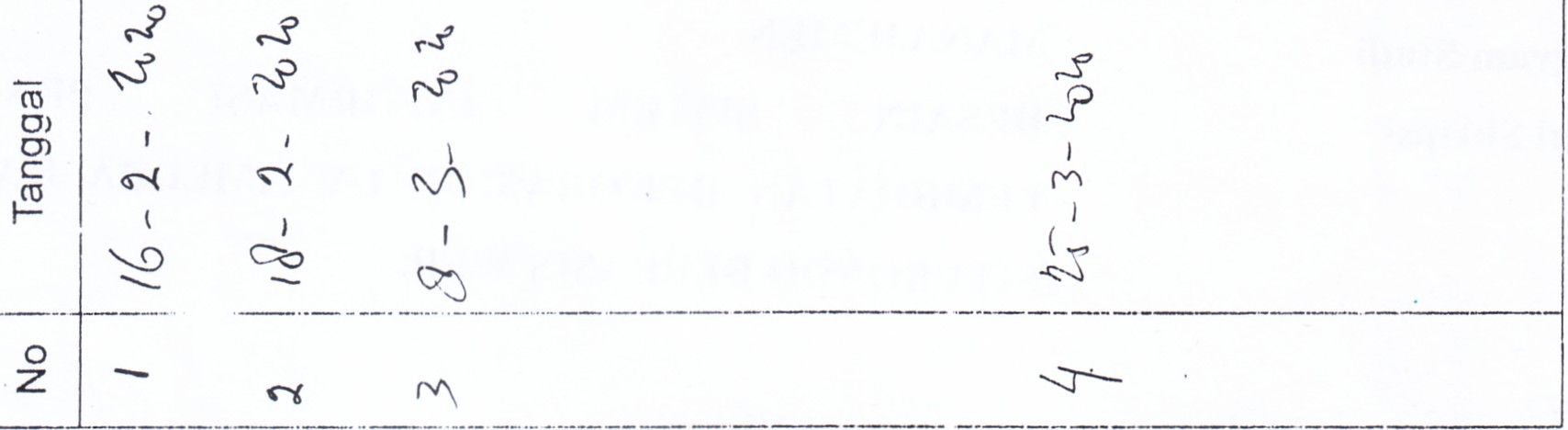 C))ca.il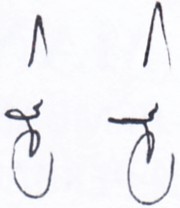 ro   Ero  ..cI...·-a..E(1)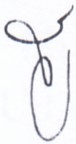 o,t-,,4UJ.1-cro             ~0)ccuI...(1).....(1)~\J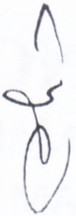 v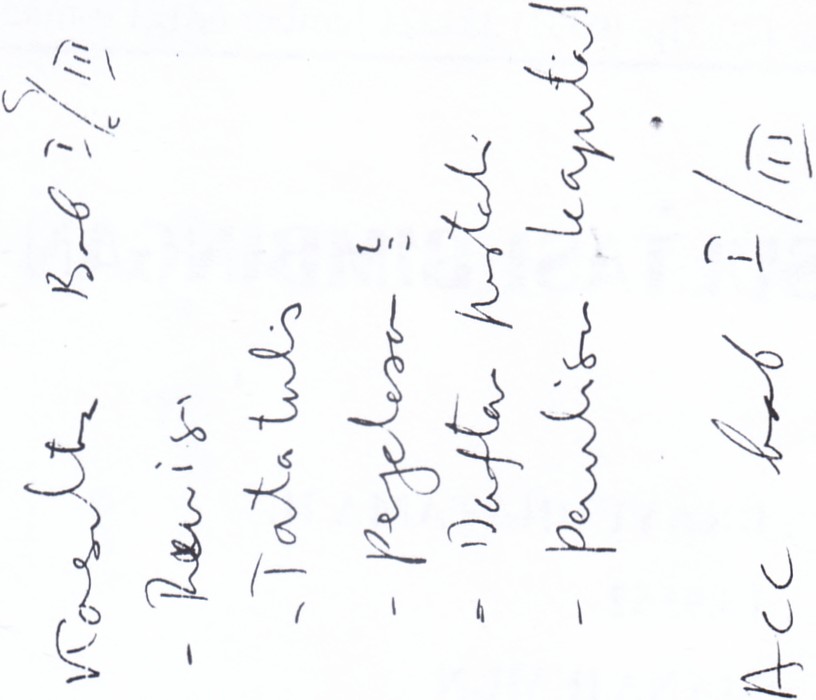 .Q....~~                 -UJ.            C)(;:.     --.....           zU...J...        ~>~~;2:-e0z~~~~~~w0...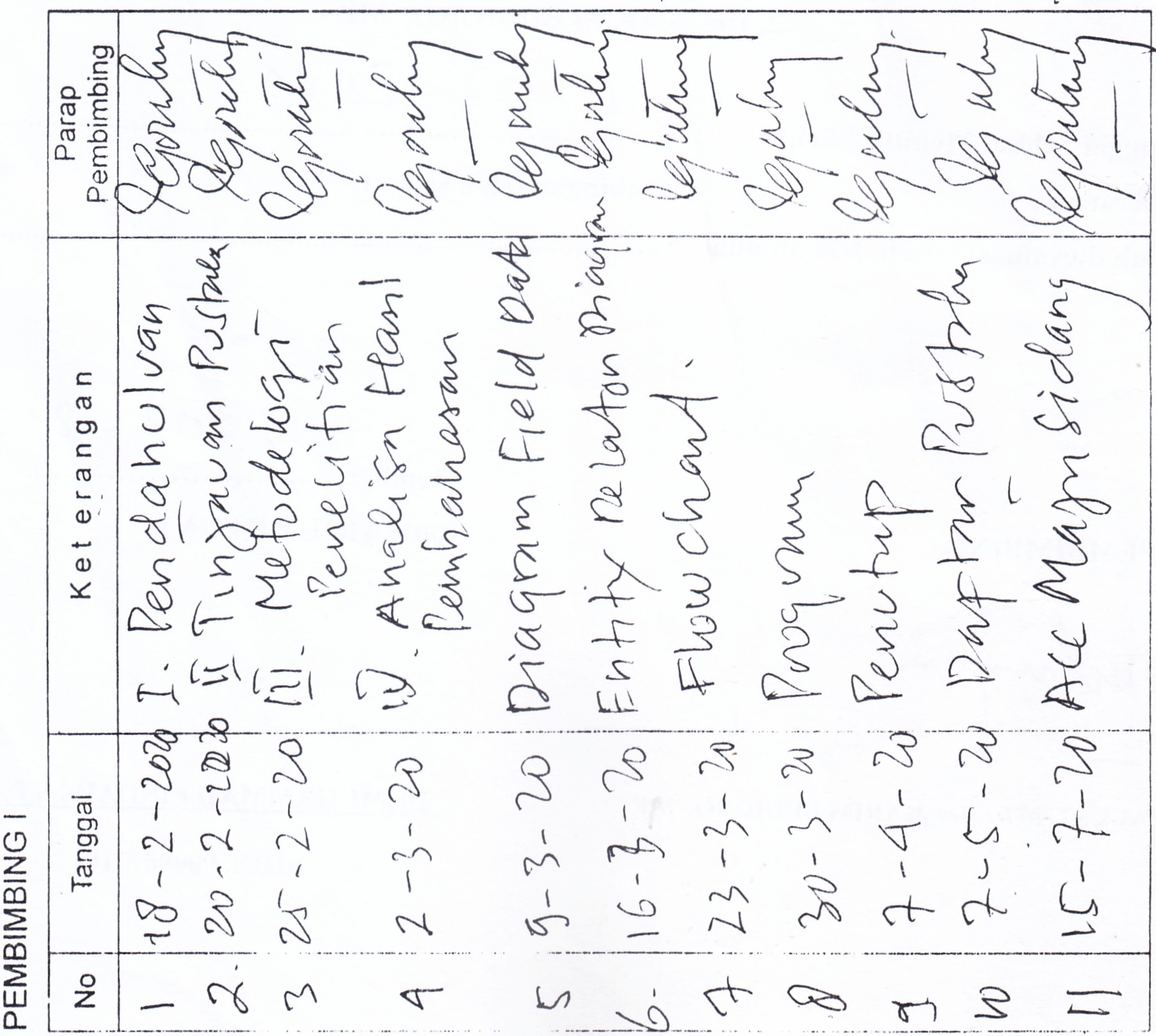 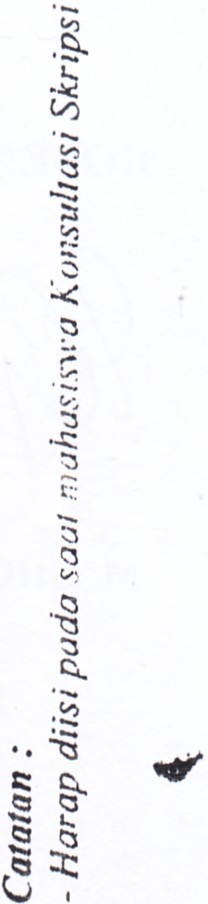 LEMBAR  REVISI    UJIAN   SKRIPSI/TUGAS   AKHIRNAMA                  :    .   ??.r01.~J0..dh~ih.h\.O\    B.  ·                                 .NIMJURUSAN'JUDUL:    ...\.\~_~,s.r~                  .:    .. Mc.1.~ 0.TtM .. ~~   '.                                                                  .I                    •                                                                                                                                                 )                                                                     -•           (v.. Vui;,..:·10.    Sist~    ':lf-Ot~(;.)1      ~u1~1i\"'.. r. t~.->yb. -~- Pv.t:V\.\:1      ~k ~- r.0.:t.1~l ~-    GV. .... &.t1cle.. .f~~-~-'~-.f.. ~~        c;__ ~          ..t? .O':'\.O.Co.    '7.VY)? .0.~.,~~).\.,-/f Q_          •........    '~                                                                                                                                 ~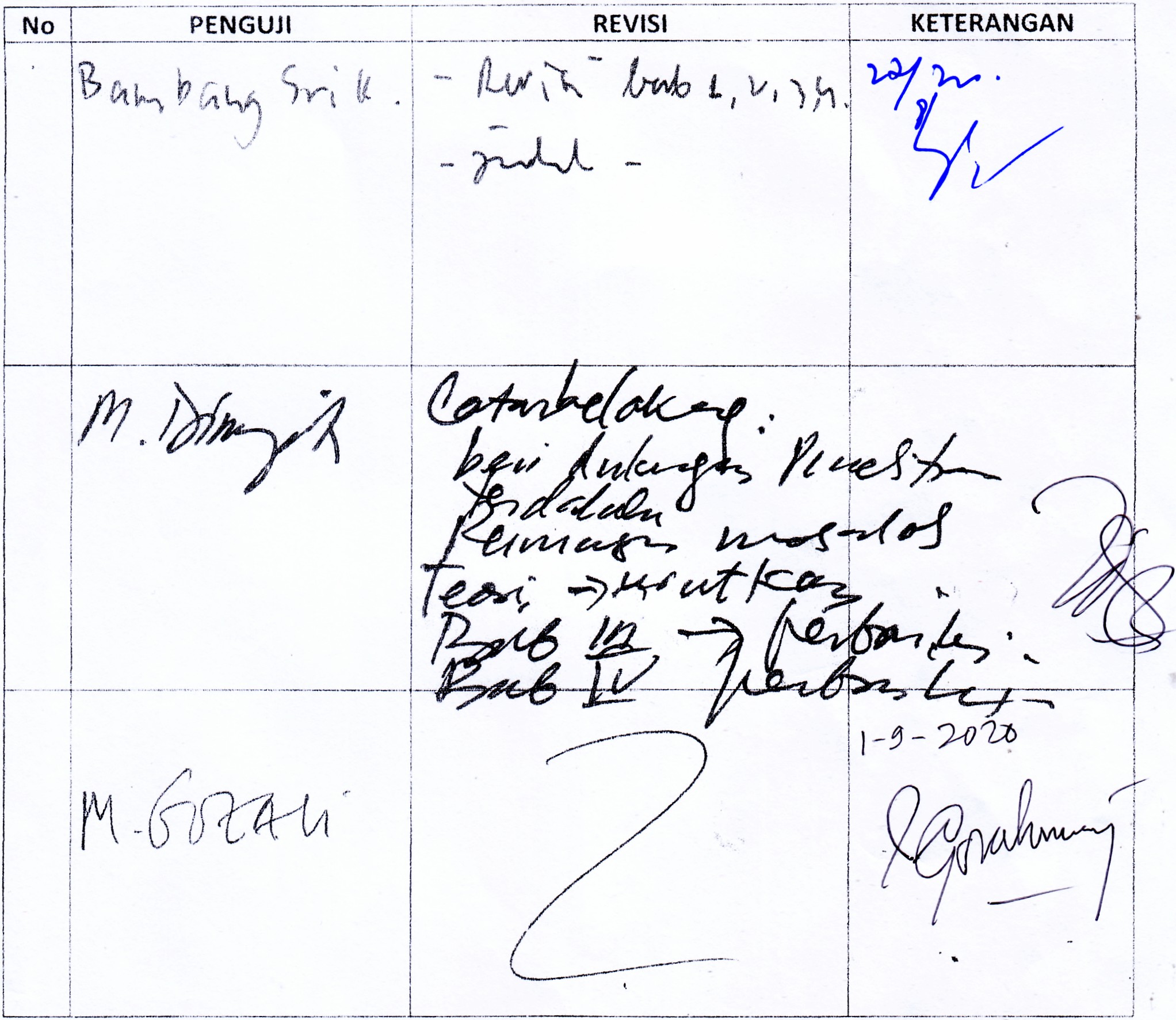 JEMBER,   ....  .L...... ~~-~       <.(  ~ t..,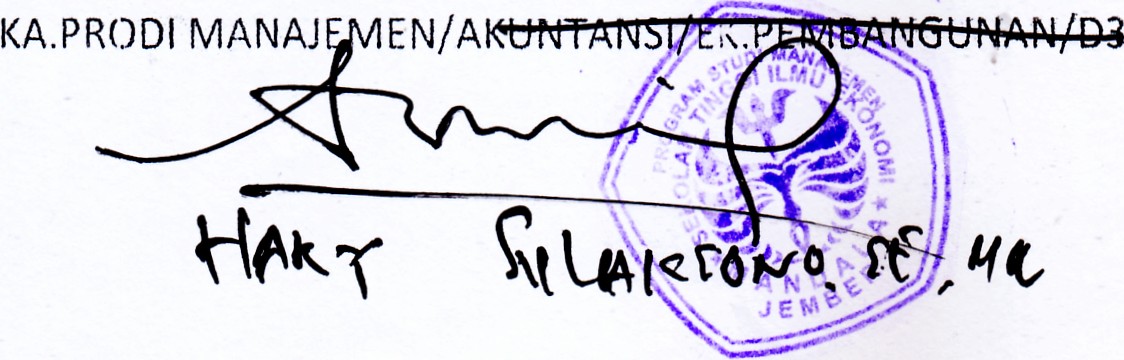 2.4.1.XAMPP ..................................................................202.4.2.PHP .......................................................................202.4.3.CSS  .......................................................................212.4.4.Framework .............................................................222.4.5.MySQL...................................................................232.4.6.Sublime Text 2 .......................................................243.1.Tempat Dan Waktu Penelitian ...........................................253.2.Metode Penelitian   ............................................................253.3.Metode Pengumpulan Data ...............................................253.4.Identifikasi Variabel Penelitian .........................................263.5.Definisi Operasional Variabel ............................................263.6.Metode Analisis Data .........................................................263.6.1.  Perancangan Data Flow Diagram (DFD)...............        273.6.1.  Perancangan Data Flow Diagram (DFD)...............        273.6.1.  Perancangan Data Flow Diagram (DFD)...............        273.6.2.  Flowchart    ............................................................293.6.3.  Perancangan Struktur Tabel....................................313.6.4.  Perancangan Antarmuka (Interface).......................323.7.Pengujian Sistem    ............................................................353.8.Metode Pengembangan Sistem...........................................354.2.Hasil Penelitian       ...........................................................374.1.1Implementasi Sistem.............................................374.1.2Implementasi Database .........................................384.1.3Analisis Kebutuhan Non fungsional .....................39Gambar 3.1 Diagram Konteks     ...............................................................26Gambar 3.2 Diagram DFD .........................................................................27Gambar 3.3 Flowchart  ..............................................................................28Gambar 4.1 Rancangan Halaman Utama ...................................................30Gambar 4.2 Rancangan halaman Menu Project .........................................31Gambar 4.3 Rancangan Halaman Menu About .........................................32Gambar 4.4 Rancangan halaman Menu Contact ........................................33Gambar 4.5 Tabel Database .......................................................................34Gambar 4.6 Tabel Database .......................................................................34Gambar 4.7 Tampilan Beranda ..................................................................37Gambar 4.8 Tampilan Menu projects........................................................38Gambar 4.9 Tampilan Menu About ...........................................................39Gambar 4.10 Tampilan Menu Contact .......................................................40Tabel 2.1 Tabel Persamaan dan perbedaan penelitian ...............................6Tabel 2.2 Simbol DFD ...............................................................................16Tabel 2.3 Tabel Simbol Arus .....................................................................17Tabel 2.4 Tabel Simbol Proses...................................................................18Tabel 2.5 Tabel Simbol Input/Output ........................................................19Tabel 4.1 Tabel Black-box testing..............................................................36NoNamaPenelitianJudulPersamaanPerbedaan1.Victor Nicolas (2013Perancangansistem informasi penjualan dan pemesanan produk berbasis webMenggunakanpenelitian yang sama yaitu Wawancara, observasi, studi pustaka berbasis webObyek yangditeliti berbeda.Tahun penelitian berbeda2.Mikhael Ferdika HeriKuswara (2017)Sisteminformasi penjualan berbasis web pada PT Era Makmur Cahaya DamaiMenggunakanpenelitian yang sama yaitu Wawancara,studi pustaka berbasis webObyek yangditeliti berbedaTahun penelitian berbeda3.Rosna Damayanti(2016)Sistempenjualan pada minimarket amin berbasis webMenggunakanpenelitian yang sama yaitu Wawancara observasi studi pustaka berbasis webObyek yangditelitiBerbedaTahun penelitian berbeda4.Risti Ratna HersiWardani (2013)Perancangansistem informasiMenggunakanpenelitian yang sama yaituObyek yangditeliti berbedapenjualanbarang pelengkapan bayi berbasis webpengumpulandataTahunpenelitian berbeda5.Nur Jannati (2014)Perancanganinformasi promosi dan penjualan berbasis webMenggunakanpenelitian yang sama yaitu Wawancara, observasi studi pustakaObyek yangditeliti berbedaTahun penelitian bebeda6.Anggaraini Dina(2013)Perancanganbangun sistem informasi dan aplikasi penjualanpada koperasi kartika salakMenggunakanpenelitian yang sama yaitu Wawancara, observasi studi pustakanberbasis webObyek yangditeliti berbedaTahun penelitian berbeda7.Nurul Azwanti(2017)SistemInformasi Penjualan Tas berbasis web dengan pemodelan umlMenggunakanpenelitian yang sama yaitu observasiberbasis web dan pengumpulan dataObyek yangditeliti berbedaTahun penelitian berbeda8.Lukman Gozali(2012)PerancanganSistemInformasiMenggunakanpenelitian yang sama yaituObyek yangditeliti berbedaPenjualanbuku pada PD.RestuPercetakanobservasi.Berbasis web.Tahunpenelitian berbeda9.Anthony (2017)Analisis DanPerancangan Sistem Informasi Penjualan Bedasarkan Stok Gudang Berbasis Clint ServerMenggunakanpenelitian yang sama yaitu observasi dan studi literaturObyek yangditeliti berbedaTahun penelitian berbeda10.M. Qomaruddin(2018)SistemInformasi Penjualan Batik Berbasis Web padatoko 10S Pasar Grosir Setono.Menggunakanpenelitian yang sama yaitu Wawancara observasi studi pustaka berbasis webObyek yangditeliti berbedaTahun penelitian berbedaSimbolArtiTerminator mewakili entitas eksternal yang berkomunikasi dengan sistem yang sedang dikembangkanAlur data menerangkan perpindahan data atau informasi dari satu bagian sistem ke bagian  yang sistem lainProses menggambarkan bagian dari sistem yang mentransformasikan input menjadi outputPenyimpanan  data  atau  tempat  data yang telah diprosesNamaTypeKeyNamaVarcharPrimary KeyEmailVarchar-SubjectVarchar-KomentarVarchar-Cv. AmeldaProjectAboutContactCv. AmeldaProjectAboutContactDeskripsi CV. AmeldaBiodata Pemilik                                             Biodata pegawaiDeskripsi CV. AmeldaBiodata Pemilik                                             Biodata pegawaiDeskripsi CV. AmeldaBiodata Pemilik                                             Biodata pegawaiDeskripsi CV. AmeldaBiodata Pemilik                                             Biodata pegawaiDeskripsi CV. AmeldaBiodata Pemilik                                             Biodata pegawaiCv. AmeldaProjectAboutContactHubungi kamiNama Email PesankirimHubungi kamiNama Email PesankirimHubungi kamiNama Email PesankirimHubungi kamiNama Email PesankirimHubungi kamiNama Email PesankirimnoModulPrasyaratHasil yang diharapkanHasilpengujian1HalamanHomeAkses WebsiteCV. Ameldamenampilkan halamanHomeBerhasil2Menu Projectakses WebsiteCV. Amelda, pilih menu projectMenampilkan hasildekorasi atau data referensi dekorasi CV. AmeldaBerhasil3Menu AboutAkses WebsiteCV. Amelda,pilih menu AboutMenampilkan Datatentang CV. Amelda, beserta boidata dari pemilikBerhasil4Menu ContactAkses WebsiteCV. Amelda, pilih menu Contactmenampilkan Formuntuk mengisi pesan yang kan disampaikan kepada CV. AmeldaBerhasil5Mengisi FormPesanAkses WebsiteCV. Amelda, pilih menu Contact, mengisi Form pesanDapat menginputkanData dalam Form pesan tersebutBerhasil1.Narna  Mahasiswa                         :BRAYllDIIATAMA     1-1.2.Nomor  Pokok                             :I S.9S523.Jurusan                                        :MANA.JEMEN4.Program  Studi                            :MANA.IEMEN